Санкт-Петербургский государственный университетСМЕШКО Елизавета Игоревна Выпускная квалификационная работаМеждународная система защиты беженцев на примере западносахарских беженцев сахравиInternational refugee protection system on the example of Western Saharan refugees SahrawiУровень образования: БакалавриатНаправление 41.03.05 «Международные отношения»Основная образовательная программаСВ.5034.2017 «Международные отношения»Научный руководитель: доцент кафедры мировой политики, Факультет международных отношений, кандидат исторических наук,Коровкина Анна ЮрьевнаРецензент: профессор, заведующий кафедрой Истории стран Ближнего Востока, Восточный факультет СПбГУ,доктор исторических наук, почетный профессор СПбГУ,Дьяков Николай Николаевич






Санкт-Петербург2021Введение	В настоящее время вынужденное перемещение – одна из ключевых проблем, стоящих перед международным сообществом. Вооруженные конфликты, преследования, нарушения прав человека, изменение климата и ряд других факторов заставляют людей по всему миру покидать свои дома и переселяться в поисках убежища как в границах своей страны происхождения, так и за ее пределами. Выработка эффективных механизмов для обеспечения защиты, безопасности и поддержки лиц, ищущих убежище в других государствах или уже получивших статус беженца, выступает важным направлением международного сотрудничества, и сегодня можно говорить о существовании международной системы защиты беженцев. Оценка эффективности работы созданной международным сообществом системы защиты беженцев представляется невозможной без изучения практики реализации выработанных механизмов. Данное исследование фокусируется на вопросах имплементации существующих механизмов защиты беженцев в лагерях западносахарских беженцев сахрави в Алжире. Напряженность в Западной Сахаре на сегодняшний день остается одним из сложнейших затяжных конфликтов не только на Африканском континенте, но и во всем мире. Исключая из рассмотрения политическую составляющую конфликта, работа уделяет особое внимание положению западносахарских беженцев. Население территории Западной Сахары в 1970-е гг. было вынуждено покинуть свое место жительства из-за войны между военно-политическим движением «Народный фронт освобождения Сегиет-эль-Хамра и Рио-де-Оро» (Frente Popular de Liberación de Saguía el Hamra y Río de Oro, сокращенно – Frente POLISARIO, далее – Фронт ПОЛИСАРИО) и Марокко и Мавританией и искать убежище в соседнем государстве Алжир. На протяжении более сорока лет западносахарские беженцы народ сахрави проживают в лагерях беженцев на территории Алжира, и их существование обеспечивается созданными механизмами международной защиты беженцев. Данная работа представляет собой попытку провести комплексный анализ существующих механизмов международной защиты беженцев и практики их реализации в отношении сообщества беженцев сахрави. Актуальность. Российское и международное научное сообщество ведет активную дискуссию относительно вопросов международной защиты беженцев и лиц, ищущих убежище. Количество людей, ищущих убежище за пределами своей страны происхождения, увеличивается каждый год, и вынужденная миграция стала одной из неотъемлемых характеристик современного мира, что подтверждают слова Верховного комиссара Организации Объединенных Наций (ООН) по делам беженцев Филиппо Гранди: «Мы стали свидетелями меняющейся реальности: сегодня вынужденное перемещение не только стало более распространенным явлением, но и в принципе перестало быть краткосрочным феноменом, имеющим временный характер».По данным Управления Верховного комиссара ООН по делам беженцев (УВКБ ООН), в период с 2010 по 2019 год число беженцев в мире увеличилось с 14, 5 млн. человек до 26 млн. человек, а число лиц, ищущих убежище – с 837 500 человек до 4, 2 млн. человек. В условиях устойчивого роста числа беженцев и лиц, ищущих убежище, необходимость в слаженной и эффективной работы системы международной защиты данных групп становится очевидной. Основными странами, обеспечивающими устойчивые потоки беженцев и лиц, ищущих временное убежище, в последние годы являются Сирия, Венесуэла, Афганистан, Южный Судан и Мьянма. Такой географический разброс указывает на то, что вынужденное перемещение является проблемой не регионального или относительно ограниченного характера, а международного масштаба. Российская Федерация также сталкивается с притоком лиц, которым необходима международная защита. По данным Федеральной службы государственной статистики РФ (Росстат), на начало 2020 года статус беженца в России имели 487 человек, в то время как временное убежище получили 41 946 человек. При этом с 2015 года число иностранных граждан, получивших статус беженца, постоянно уменьшается. Учитывая показатели количества беженцев и лиц, ищущих убежище, во всем мире, можно сделать вывод о том, что в нашей стране должным образом не выработаны механизмы предоставления убежища и обеспечения защиты лиц, ищущих убежище, поскольку число тех, кто получил международную защиту на территории РФ как беженец, крайне низкое. Данные о количестве беженцев и лиц, ищущих убежище, в мире и реальных показателях возможности получения статуса беженца на примере России демонстрируют важность усовершенствования механизмов международной защиты беженцев. Важный шаг в этом направлении был сделан в 2018 году с принятием Глобального договора по беженцам, и на данном этапе его имплементация требует развития эффективного международного сотрудничества по вопросам приема беженцев и активной исследовательской работы по миграционной проблематике.Рассмотрение положения западносахарских беженцев также представляет интерес, однако данный сюжет не получил должного внимания исследователей, особенно в российской науке. Конфликт в Западной Сахаре остается в замороженном состоянии с 1990-х гг., и усилия международного сообщества по его урегулированию оказываются безуспешными. Важнейшим измерением западносахарского конфликта выступает гуманитарный кризис, связанный с тем, что более 170 тысяч западносахарских беженцев на протяжении нескольких десятилетий вынуждены жить в лагерях беженцев на пустынных территориях Алжира, пребывая в зависимости от гуманитарной помощи. Алжирские власти фактически выделили Фронту ПОЛИСАРИО и беженцам сахрави территорию для самостоятельного управления, и такая ситуация существования «государства беженцев» является уникальной в всем мире. Вместе с тем научный интерес к исследованию западносахарского конфликта в целом и к положению беженцев сахрави в частности имеет серьезный потенциал для привлечения внимания международного сообщества к данному вопросу и стимулированию выработки новых политических проектов по урегулированию конфликта, а также программ по улучшению положения западносахарских беженцев. В Концепции внешней политики РФ 2016 года особое внимание обращается на укрепление международно-правовых обязательств и развитие международного гуманитарного сотрудничества. Возрастающий интерес к Африканскому континенту подтверждается, в частности, прошедшим в Сочи в 2019 году саммите «Россия – Африка». Данные факторы указывают на необходимость обращения российских ученых к международно-правовым и гуманитарным сюжетам и различного рода процессам, протекающим в странах Африки.Представленные факторы обуславливают актуальность изучения механизмов международной защиты беженцев через призму положения западносахарских беженцев как для российской науки, так и для международного научного сообщества в целом.Научная новизна исследования. До настоящего времени не проводилось комплексных исследований реализации механизмов международной защиты беженцев сахрави. Автор предпринимает попытку собрать и проанализировать доступную информацию по двум направлениям – основы международной защиты беженцев и положение западносахарских беженцев сахрави – и провести многостороннее исследование реализации механизмов международной защиты на примере конкретной группы беженцев.Цель данной работы состоит в выявлении проблемы реализации механизмов международной защиты беженцев применительно к западносахарским беженцам сахрави.В представленном исследовании поставлены следующие задачи:Проследить историческое развитие механизмов международной защиты беженцев и выделить источники и принципы международного права беженцев.Проанализировать основные направления деятельности УВКБ ООН в мире.Исследовать особенности организации лагерей беженцев сахрави в регионе Тиндуф и определить существующие трудности в рассматриваемом сообществе.Выявить проблемы защиты прав и свобод человека в лагерях западносахарских беженцев.Провести обзор государственной политики Алжира в области приема лиц, ищущих убежище. Определить роль Алжира в вопросе реализации механизмов международной защиты беженцев сахрави и установить особенности правового статуса данной группы беженцев.Выделить основные международные организации, работающие в лагерях Тиндуфа, и провести анализ их деятельности по обеспечению международной защиты сахрави.Внести рекомендации по усовершенствованию механизмов международной защиты западносахарских беженцев.Объектом исследования выступает система международной защиты беженцев, а предметом – механизмы международной защиты в лагерях западносахарских беженцев сахрави.Степень научной разработанности проблемыВопрос обеспечения международной защиты западносахарских беженцев не является широко изученным как в России, так и за рубежом. В ходе написания данной работы автором была отмечена нехватка исследований, посвященных положению западносахарских беженцев, их правовому статусу, организации жизни в лагерях беженцев, реализации механизмов международной защиты в их отношении. Наблюдается острый недостаток новых научных статей и монографий о беженцах сахрави, написанных на русском языке. В российской науке остается неизученным вопрос обеспечения международной защиты беженцев сахрави. Существующие исследования в основном сфокусированы либо на общих вопросах международной защиты беженцев, либо на западносахарском конфликте – его исторических аспектах, причинах, процессе урегулирования. 	Среди петербургских ученых, область научных интересов которых связана с западносахарской проблематикой, следует выделить профессора Факультета международных отношений Санкт-Петербургского государственного университета Н.А. Добронравина. Исследованию западносахарского вопроса посвящены работы А.Б. Подцероба и Н.П. Подгорновой, глава 11 монографии Института востоковедения РАН «Конфликты и войны XXI века (Ближний Восток и Северная Африка)», статьи А.В. Макутчева, сборник статей и иных материалов под редакцией Е. Висенс, работа М.И. Махмутовой. В данных исследованиях авторы освещают западносахарских конфликт, мирный процесс, статус Западной Сахары, политику Марокко в Западной Сахаре. Вместе с тем положение западносахарских беженцев сахрави в указанных работах либо не выступает в качестве основного исследовательского сюжета, либо остается не затронутым. 	Российские исследователи демонстрируют интерес к изучению феномена беженцев и механизмов их защиты в международном праве. Так, при написании данной работы автор обращался к монографии Д.В. Иванова, в которой подробно исследованы различные аспекты международной защиты беженцев, среди которых: история развития международного права о беженцах и основные международно-правовые документы, регулирующие статус беженцев и международное сотрудничество в области их защиты; деятельность УВКБ ООН; региональное сотрудничество по вопросам убежища; право убежища в законодательстве РФ. В статье И.А. Бронникова и В.А. Суворовой рассмотрены исторические вехи международного права беженцев и региональное сотрудничество в области защиты беженцев. С. Мадиан в своем исследовании уделяет особое внимание деятельности УВКБ ООН и вопросам расширения мандата данного агентства, что представляется крайне актуальным сюжетом в условиях устойчивого роста числа лиц, находящихся под защитой УВКБ ООН. Вместе с тем хотя в российской науке многие аспекты международной защиты беженцев изучены достаточно подробно, большая часть исследований представлена научными статьями, и наблюдается отсутствие новых монографий, посвященных комплексному изучению вопросов международной защиты беженцев.	Широкий массив сведений о положении западносахарских беженцев сахрави и механизмах их защиты получен из исследований иностранных авторов. Следует отметить монографии Дж. Манди и С. Зунса и А. Букхарса и Дж. Русселье, которые освещают сюжеты перемещения западносахарских беженцев в Алжир и основ организации лагерей беженцев в Тиндуфе. Одной из ведущих исследователей западносахарских беженцев в мире выступает Е. Фиддиан-Кисмие, монографии и статьи которой представляют особый интерес в рамках рассматриваемой тематики. В работах Е. Фиддиан-Кисмие содержатся данные, которые являются результатами полевых исследований автора, и в условиях недостатка информации представляют собой весьма уникальные сведения о работе международных организаций, положении женщин или роли религии в лагерях беженцев сахрави. Необходимо обратить внимание на недавно опубликованные работы, в которых представлена наиболее актуальная информация. Так, в статье Дж. Таваколи рассмотрена программа совместных грантов международных организаций для реализации бизнес-проектов беженцев. Одной из немногих работ, в которых исследованы вопросы правового статуса беженцев сахрави в международном праве, выступает статья Б. Мэнби. Среди франкоговорящих авторов значительный вклад в изучение положения западносахарских беженцев внесла А. Корбе. Автор исследует условия жизни в лагерях сахрави, положение женщин, а также изучает образовательные возможности западносахарских беженцев. Особенности организации лагерей беженцев и двойственности правового статуса сахрави рассмотрены также во франкоязычной работе Ж. Дедени. Отметим, что в зарубежной науке исследования западносахарских беженцев вызывают больший научный интерес, чем среди российских авторов. Вместе с тем многие работы носят антропологический характер и не фокусируются на рассмотрении механизмов международной защиты сахрави как группы беженцев. Кроме того, актуальной остается проблема нехватки новых исследований.	Что касается изученности международной защиты беженцев в целом, за рубежом данный сюжет также является востребованным направлением для научного изучения. В рамках написания данной работы автор обращался к исследованиям ведущих мировых специалистов в области международного права беженцев – профессору Дж. Хэттэуэю и профессору Г.С. Гудвин-Гиллу. Дж. Хэттэуэй в своей статье выделяет три подхода к пониманию статуса беженца. Ученый также занимается изучением прав беженцев и другими вопросами международного права беженцев. В свою очередь, в исследовании Г.С. Гудвин-Гилла подробно рассмотрены деятельность УВКБ ООН и различные источники международного права беженцев с примерами их использования на практике. Анализу роли УВКБ ООН в международной защите беженцев также посвящена работа С. Льюиса.	В ходе написания предлагаемого исследования автор ознакомился с диссертационными работами по соответствующей проблематике. Следует отметить диссертации В. Соланы и Н. Козза, авторы которых изучают различные аспекты положения беженцев сахрави, основываясь на своих полевых исследованиях.	Таким образом, мы продемонстрировали, что положение западносахарских беженцев можно охарактеризовать как недостаточно изученный в российской и зарубежной науке сюжет. Иностранные исследователи демонстрируют больший научный интерес к изучению данного вопроса, однако наблюдается недостаток исследований международно-правовых аспектов положения и защиты беженцев сахрави. Большинство научных работ сфокусированы либо на международной защите беженцев в целом, либо на общих вопросах положения сахрави. Отмечается ограниченное количество полевых исследований в лагерях беженцев и интервью с беженцами сахрави, а также недостаток новых публикаций по рассматриваемой теме.	Выделим основные группы источников, составивших источниковую базу исследования:Международно-правовые документы о международной защите беженцев (Конвенция о статусе беженцев 1951 года (Конвенция 1951 года), Протокол, касающийся статуса беженцев, 1967 года (Протокол 1967 года), Глобальный договор по беженцам 2018 года);Отчеты международных межправительственных и неправительственных организаций («Вне поля зрения: права человека в лагерях беженцев в Тиндуфе» (“Off the Radar: Human Rights in the Tindouf Refugee Camps”), «Алжир. Ежегодный отчет по стране: стратегический план на 2019 – 2022 гг » (“Algeria. Annual Country Report: Country Strategic Plan 2019 – 2022”);Документы ООН («Соображения, принятые Комитетом [по правам человека ООН] в соответствии с пунктом 4 статьи 5 Факультативного протокола относительно сообщения № 2924/2016», «Рекомендации по международной защите № 11: Предоставление статуса беженца по групповому подходу/групповым признакам (prima facie)»);Статистические данные (Данные Всемирного банка по количеству беженцев в разных странах);Интервью с западносахарскими беженцами сахрави («Жизнь на краю света: истории западносахарских беженцев» (“Living at the edge of the world: Stories of Sahrawi refugees”).Видеоматериалы (Видео УВКБ ООН «Обеспечение водой беженцев сахрави» (“Taufīr al-mīāhi lil-ladjjʾīna aṣ-ṣaḥrāwiīna”().Автор исследования использовал источники и литературу на русском, английском, французском и арабском языках. Более подробная информация представлена в списке источников и литературы в конце работы.Определение ключевых понятий	Определение некоторых терминов представляется необходимым для проведения исследования. Остановимся на них подробнее. Вынужденная миграция (или вынужденное перемещение) – недобровольное перемещение людей как внутри страны, так и за ее пределами. Международная организация по миграции (МОМ) относит к причинам вынужденной миграции применение силы, высылку, преследование, стихийные бедствия и иные факторы. Мигрант – лицо, которое осуществляет перемещение внутри страны проживания или через международные границы и покидает свое постоянное место проживания вне зависимости от юридического статуса лица, характера перемещения (добровольного или недобровольного), причин перемещения и длительности пребывания.Беженец – лицо, которое в силу обоснованных опасений стать жертвой преследования по признаку расы, вероисповедания, гражданства, принадлежности к определенной социальной группе или политических убеждений находится вне страны своей гражданской принадлежности и не может пользоваться защитой этой страны или не желает пользоваться такой защитой вследствие таких опасений; или, не имея определенного гражданства и находясь вне страны своего прежнего обычного местожительства в результате подобных событий, не может или не желает вернуться в нее вследствие таких опасений (общепризнанное определение, содержащееся в Конвенции 1951 года, с учетом поправок, содержащихся в Протоколе 1967 года).Лицо, ищущее убежище – лицо, которое обращается за международной защитой и подало прошение о предоставлении убежища в принимающем государстве. Не каждое лицо, ищущее убежище, будет признано беженцем, однако каждый беженец изначально являлся лицом, ищущим убежище. Поскольку во время рассмотрения прошения лицо, ищущее убежище, находится под международной защитой и не подлежит высылке, лица, ищущие убежище, попадают под действие механизмов системы защиты беженцев в период рассмотрения их прошения в принимающем государстве.Репатриант – лицо, ранее вынужденное покинуть страну своего гражданства, которое воспользовалось правом на репатриацию, т.е. добровольное возвращение в страну своего гражданства.Внутренне перемещенные лица – лица, которые были вынуждены покинуть постоянное местожительство в результате вооруженного конфликта, насилия, нарушения прав человека, природных или антропогенных катастроф или с целью избежать данных угроз и не пересекали международно-признанную государственную границу.Страна происхождения – страна гражданства или постоянного местожительства лица или группы лиц, покинувших данную страну вне зависимости от характера миграции. Принимающее государство – страна прибытия мигрирующего лица вне зависимости от характера миграции.Международное право беженцев – совокупность международных договоров и обычного международного права, которая устанавливает стандарты защиты беженцев (термин «беженец» здесь включает в себя лиц, ищущих убежище). В российской науке отсутствует общепринятый перевод англоязычного термина “international refugee law”, поэтому в рамках представленной работы термины «международное право беженцев», «международное право о беженцах» и «международное право в области беженцев» взаимозаменяемы.Таким образом, были продемонстрированы различия между категориями «мигрант», «беженец», «лицо, ищущее убежище», «внутренне перемещенные лица», «репатриант» и определены некоторые другие основополагающие понятия, которые используются в работе.Методологическая основа исследованияВ основе исследования лежит системный метод, дополненный историко-описательным методом, институциональным методом и методом построения сценариев. В рамках системного метода совокупность механизмов международной защиты западносахарских беженцев сахрави рассматривается как целостная система, состоящая из элементов, связанных между собой. В качестве элементов международной системы защиты беженцев сахрави выделим следующие: источниковую базу международного права беженцев (Конвенция 1951 года, Протокол 1967 года и др.); принципы международного права беженцев; деятельность Управления Верховного комиссара ООН по делам беженцев, иных агентств ООН и неправительственных организаций, работающий в лагерях беженцев сахрави (Всемирная продовольственная программа (ВПП) или международная организация Oxfam); государственную политику Алжира по вопросам убежища; организацию лагерей беженцев сахрави в провинции Тиндуф в Алжире; гуманитарную помощь западносахарским беженцам; защиту прав человека в лагерях беженцев сахрави. Между элементами данной системы существуют сложные цепочки взаимосвязей. Например, Алжир подписал два основополагающих международных документа в области защиты беженцев – Конвенцию о статусе беженцев 1951 года и Протокол, касающийся статуса беженцев 1967 года, поэтому, согласно принятым международным обязательствам, государственная политика Алжира в отношении беженцев должна соответствовать положениям указанных документов. Институциональный метод применяется для анализа деятельности УВКБ ООН как ключевого элемента международной системы защиты беженцев. Данный метод позволяет нам определить место данного агентства в системе ООН и его роль в защите беженцев, выделить направления работы агентства и ключевые аспекты деятельности в лагерях беженцев сахрави, выявить проблемы работы УВКБ ООН и вынести некоторые рекомендации. Применение историко-описательного метода представляется необходимым для более полного анализа современной системы защиты беженцев, а также поиска истоков гуманитарного кризиса беженцев сахрави. Историко-описательный метод используется для выделения основных этапов становления международной системы защиты беженцев, начиная с создания уполномоченных международных структур в 1920-е гг. Кроме того, мы обращаемся к указанному методу при рассмотрении причин возникновения потока беженцев в Алжир на фоне войны в Западной Сахаре. В заключительных частях исследования автор выносит рекомендации по направлениям совершенствования системы защиты западносахарских беженцев и использует элементы метода построения сценариев для оценки перспектив развития системы защиты беженцев сахрави в будущем.Апробация исследования прошла в рамках выступления на IV Международной студенческой конференции востоковедов и африканистов «Ex Oriente Lux» (1 – 2 ноября 2019 года) в Санкт-Петербургском государственном университете с докладом на тему «Основные проблемы организации референдума в Западной Сахаре» и публикации соответствующей статьи в сборнике материалов конференции.В 2019 году в журнале «История Петербурга» была опубликована статья «Деятельность Санкт-Петербургского отделения Российского Красного Креста по адаптации и интеграции арабских мигрантов и беженцев».В 2020 году в журнале «Ислам в современном мире» (список ВАК) была опубликована статья «Беженцы сахрави в Алжире: как живет “народ в изгнании”?».Структура исследования. Работа состоит из введения, трех глав, заключения, списка источников и литературы и приложений (включают в себя карты).Глава 1. Международное право беженцев: общая характеристикаИстория развития международного права беженцевНеобходимость формирования универсальной системы защиты беженцев стала объектом внимания международного сообщества в первой половине XX века. В XX веке процессы вынужденного перемещения достигли невиданных прежде масштабов, и обеспечение защиты беженцев стало важным направлением кооперации международного сообщества после Первой мировой войны. До 1920-х гг. власти в каждой стране самостоятельно определяли направления политики, проводимой в отношении беженцев. Ситуация в корне изменилась в связи с массовой эмиграцией из России в конце 1910-х – начале 1920-х гг. Более 1,5 млн. жителей бывшей Российской империи были вынуждены искать убежище в других странах. Государства столкнулись с необходимостью урегулировать положение бежавших из России людей, что стало отправной точкой создания международной системы защиты беженцев. Специалист в области международного права Джеймс С. Хэттэуэй выделил три подхода к статусу беженца, которые сменяли друг друга с развитием универсальной системы защиты беженцев. Предложенные автором юридический (judicial approach), социальный (social approach) и индивидуалистский (individualist approach) подходы позволяют выделить основные стадии развития международной системы защиты беженцев в период с 1920-х по 1950-е гг. Юридический подход фокусируется на правовом статусе беженцев. Так, под беженцами понимаются лица, которые оказались лишены правовой защиты государства гражданства или постоянного местожительства, и задача механизмов защиты беженцев состоит в том, чтобы гарантировать свободу перемещения таким лицам и преодолеть неопределенность их правового положения. Согласно социальному подходу, беженцами считаются лица, ставшие жертвами социальных или политических событий на территории своего государства. Основные задачи системы защиты беженцев связаны не только с определением их формального правового положения на международном уровне, но и с обеспечением их безопасности и благополучия. Как в юридическом, так и в социальном подходе прослеживается понимание беженцев исключительно как группы лиц. Что касается индивидуалистского подхода, то данная концепция рассматривает беженца не как часть политической или социальной группы, а как отдельного индивида, государство гражданства или подданства которого не обеспечивает реализацию его личных свобод. Обратимся к основным событиям в ходе формирования механизмов международно-правовой защиты беженцев.	В 1921 году Международный Комитет Красного Креста обратился к Лиге Наций с призывом обратить внимание на ситуацию с беженцами из России, после чего состоялась первая международная конференция по вопросу беженцев и был учрежден пост Верховного комиссара по делам русских беженцев. Управление Верховного комиссара занималось определением правового статуса беженцев, их репатриацией или организацией перемещений в другие страны и оказывало иную необходимую помощь беженцам. Верховным комиссаром был назначен Фритьоф Нансен, усилиями которого был разработан документ международного образца – идентификационный сертификат для беженцев, известный как «нансеновский паспорт». В 1922 году на конференции в Женеве было подписано Соглашение о выдаче удостоверений личности русским беженцам. Так, беженцы стали получать специальные документы, удостоверяющие их статус.	Однако русские беженцы были не единственной группой лиц, которая была вынуждена покинуть свою страну. В связи с обострением национально-этнических противоречий в Турции в 1921 году начался массовый отток армянских беженцев из страны. Ф. Нансен выступил с инициативой расширения действия «нансеновских паспортов» на армян, и мандат Верховного комиссара Лиги Наций по делам русских беженцев был распространен сначала на армянских, а к 1928 году – на ассирийских, ассиро-халдейских и турецких беженцев. К концу 1920-х гг. Ф. Нансен стал Верховным комиссаром по делам беженцев. Под международной защитой оказались более широкие группы беженцев.После смерти Ф. Нансена в 1930 году, в рамках Лиги Наций было создано Международное управление Нансена по делам беженцев, которое приняло на себя полномочия Верховного комиссара. Управление работало по двум основным направлениям: правовая защита беженцев на международном уровне и организация гуманитарного обеспечения. В 1930-е гг. перед Лигой Наций встала необходимость зафиксировать выработанные механизмы защиты беженцев в едином документе, поэтому 1933 году была принята Конвенция о международном статусе беженцев, однако ее ратифицировали только восемь стран. Сегодня Конвенция 1933 года незаслуженно забыта, хотя именно она стала моделью для Конвенции ООН о статусе беженцев 1951 года и впервые закрепила принцип невысылки. Именно этот принцип лежит в основе современной защиты беженцев.	Дж. С. Хэттэуэй указывает, что в период с 1920 по 1935 гг. господствовал юридический подход к статусу беженца. Действительно, мы проследили, что 1920-е гг. и первая половина 1930-х гг. были временем формирования основ защиты беженцев, выработки системы их идентификации для обеспечения свободного передвижения беженцев, работы с лицами, которые де-юре оказались лишены защиты своего государства.	Новый этап в развитии защиты беженцев, который Дж. С. Хэттуэй определяет как социальный подход к статусу беженца, был связан с массовым оттоком населения из Германии и захваченных ей территорий в 1930-е гг. В 1920 – 1935 гг. международное сообщество было сосредоточено на работе с теми группами лиц, государство гражданства или подданства которых уже не оказывало им защиту де-юре. Однако многие беженцы с территории Германии в целом, из Саарской области или захваченных Австрии и Судетской области продолжали пользоваться формальной защитой государства, то есть имели паспорта или иные документы, указывающие на их правовую связь с государством. Данная категория беженцев была представлена жертвами политических событий в Германии, которым требовалась защита де-факто: гарантии прав – на труд, на социальное попечение или невозможность их репатриации или высылки на территорию, где им грозит опасность. Таким образом, социальный подход к статусу беженца был связан с фокусом не на правовых аспектах положения беженцев, а на обеспечении защиты и безопасности лиц, ищущих убежище, вне зависимости от наличия или отсутствия формальной правовой связи с каким-либо государством.	Так как Германия вышла из Лиги Наций в 1930-е гг., Международное управление Нансена по делам беженцев не занималось беженцами с вышеперечисленных территорий, и на них не распространялось действие идентификационных документов для беженцев. В 1933 году было создано отдельное Управление Верховного комиссара по делам беженцев из Германии. Через несколько лет, в 1938 году Управление Верховного комиссара по делам беженцев из Германии и Международное управление Нансена по делам беженцев были ликвидированы. Их полномочия перешли к назначенному в 1938 году Верховному комиссару Лиги Наций по делам беженцев, мандат которого распространялся на беженцев без территориальной привязки. Если в 1920 – 1935 гг. господствовало представление, согласно которому беженцы рассматривались как локальные группы, а не как глобальный феномен, то к концу 1930-х гг. территориальный подход остался в прошлом.	Мероприятия Лиги Наций по работе с беженцами заложили фундамент современной международной системы защиты беженцев. Усилиями Лиги Наций были определены критерии получения статуса беженца, разработаны механизмы по защите беженцев, приняты международные документы, намечены направления сотрудничества государств в данной области. Учреждение должности Верховного комиссара Лиги Наций по делам беженцев с расширенным мандатом стало важным шагом на пути к формированию универсальной системы Лиги Наций по защите беженцев. Однако к концу 1930-х гг. организация находилась в глубоком кризисе, а мир ожидало новое потрясение – Вторая мировая война.	 Возвращаясь к трем предложенным подходам к статусу беженца, остановимся более подробно на последнем – индивидуалистском – подходе. Лига Наций, безусловно, сыграла ключевую роль в становлении системы защиты беженцев, но неучастие в работе организации ряда государств создавало определенные препятствия на пути распространения выработанных механизмов по всему миру. В частности, США так и не стали членом Лиги Наций, но были напрямую затронуты проблемой беженцев, так как именно сюда устремились потоки евреев из Германии. Поэтому США выступили с инициативой созыва конференции в 1938 году, на которой государства выработали меры по оказанию содействия тем лицам, которые уже выехали или хотели выехать из Германии. По итогам данной встречи было принято решение о создании Межправительственного комитета по беженцам. Мандат Комитета действовал до 1946 года, пока его функции не перешли Международной организации по делам беженцев, о которой мы поговорим ниже. Отличительной чертой деятельности комитета являлось то, что под зону его ответственности попадали также лица, которые «должны эмигрировать по причине своих политических убеждений, религиозных верований, расовой принадлежности». В такой формулировке прослеживается персональный компонент – личные убеждения или даже биологические признаки, что указывает на проявление индивидуалистского подхода к статусу беженца. 	Дальнейшее развитие защиты беженцев было связано с сочетанием трех указанных подходов. Ключевой международный документ по защите беженцев – Конвенция 1951 года, которая будет более подробно рассмотрена далее – ориентируется на индивидуалистический подход к статусу беженцев. Указывается, что беженец – это отдельное «лицо», вынужденное перемещение которого может быть вызвано «преследованиями по признаку расы, вероисповедания … политических убеждений» и иными факторами, связанными с личным статусом. Вместе с тем особое внимание уделено правовому статусу беженца, что свидетельствует о сохранении элементов юридического подхода в вопросе защиты беженцев. Добавим, что групповое признание лиц беженцами вне зависимости от сохранения их правовой связи с определенным государством также имеет место, что отражено действии принципа группового признания (prima facie) лиц беженцами, распространенного в международной практике. Более подробно данный принцип будет рассмотрен в главе 3. Таким образом, социальный подход также сохраняет свое значение.	После Второй мировой войны работа механизмов защиты беженцев возобновилась на основании взаимодействия трех подходов в рамках системы ООН. В 1947 году ООН учредила Международную организацию по делам беженцев (ИРО) – агентство, объединившее в себе функции Верховного комиссара Лиги Наций по делам беженцев, Межправительственного комитета по беженцам и Администрацию помощи и восстановления Объединенных Наций (ЮНРРА). ЮНРРА с 1943 года наряду с восстановлением Европы занималась реализацией политики репатриации. В мандат ИРО были включены такие задачи, как идентификация, репатриация, оказание помощи в лагерях беженцев, юридическая и политическая защита. Предполагалось, что проблема беженцев будет решена в ближайшие годы, поэтому ИРО была создана как временное агентство ООН. За время своей работы Организация помогла вернуться на родину более чем 73 тыс. человек и оказала содействие в переселении более чем 1 млн. человек, и в 1951 году полномочия Организации были официально завершены. Однако столь скорое решение проблемы беженцев оказалось невозможным. Поэтому в 1950-е гг. началась новая эра развития международной системы беженцев – создание Управления Верховного комиссара ООН по делам беженцев, которое ведет работу уже более 70 лет. 	Рассмотренные подходы к статусу беженца, формировавшиеся в 1920 – 1950-е гг., позволяют проследить эволюцию развития международной системы защиты беженцев и четко разграничить этапы ее становления. В настоящее время выделенные подходы сосуществуют и соотносятся между собой, предлагая всеобъемлющие критерии для присвоения статуса беженца лицу и оказания ему гарантированной поддержки. При обеспечении защиты беженцев в настоящее время значение имеют регулирование правового положения беженцев и обеспечение безопасности и благополучия как групп беженцев, так и отдельных индивидов, которые покидают свое местожительство в связи с нарушением своих личных свобод, что соответствует выделенным подходам. Отношение к беженцам на протяжении столетия неоднократно менялось, и если на ранних этапах беженцев ассоциировали с конкретными событиями или принадлежностью к определенной территории, то постепенно международное сообщество осознало, что беженцы – это глобальный феномен, и необходимо создание постоянных и устойчивых механизмов их защиты. Серьезный вклад в становление системы такой международной защиты внесла Лига Наций. Данная организация нередко становится объектом нападок и обвинений в неэффективности, поскольку она не смогла справиться со своей главной задачей – предотвращением новой войны. Похожей критике подвергается ООН, усилия по поддержанию мира которой не всегда оказываются эффективными, а ресурсы – достаточными для выполнения поставленных задач. Вместе с тем именно благодаря достижениям Лиги Наций современная система защиты одной из самых уязвимых групп в современном мире стала возможной. Эта система, без сомнения, имеет изъяны и требует усовершенствования, но именно она сегодня лежит в основе поддержки беженцев по всему миру.1.2. Деятельность Управления Верховного комиссара ООН по делам беженцевУправление Верховного комиссара ООН по делам беженцев является важнейшей институциональной структурой системы международной защиты беженцев. Развитие международной системы защиты беженцев в XX веке было тесно связано с появлением различных институтов международного сотрудничества, например, уже упомянутых ранее Международного управления Нансена по делам беженцев или Конвенции о международном статусе беженцев 1933 года. В настоящее время ключевыми институтами международной системы защиты беженцев являются УВКБ ООН, Конвенция 1951 года и Протокол 1967 года. Изучение международных институтов связано с либеральной институциональной теорией, значительный вклад в развитие которой внести Р.О. Кеохейн и Дж. Най. Согласно теории либерального институционализма, под международными институтами следует понимать формы международного сотрудничества – международные договоры, организации или режимы – вопреки распространенной точке зрения о том, что термин «международный институт» всегда означает международную организацию. Мы понимаем под международными институтами как международные организации, так и международно-правовые документы в области защиты беженцев. В рамках данного параграфа будет проведен анализ одного из международных институтов защиты беженцев – УВКБ ООН – который вносит решающий вклад в развитие международного сотрудничества в области обеспечения защиты беженцев.УВКБ ООН является самостоятельной организацией в системе ООН и работает под руководством Генеральной Ассамблеи ООН. В 1950 году Генеральная Ассамблея приняла резолюцию, учредившую УВКБ ООН, и в 1951 году организация начала свою работу. Основными документами, которые регламентируют деятельность УКВБ ООН, являются Устав УВКБ ООН 1950 года, Конвенция о статусе беженцев 1951 года и многочисленные резолюции Генеральной Ассамблеи. Изначально предполагалось, что деятельность УКВБ ООН будет носить временный характер, и его первоначальный мандат был рассчитан на три года. Однако проблема с годами не становилась менее актуальной, и до конца XX века Генеральная Ассамблея неоднократно принимала решения о продлении мандата УВКБ ООН. В 2003 году Генеральная Ассамблея приняла резолюцию, согласно которой все временные ограничения на работу Управления были отменены, и орган продолжил свою деятельность до тех пор, «пока проблема беженцев не будет решена».Анализируя место УКВБ ООН в системе Организации Объединенных Наций, следует остановиться на следующих моментах. Согласно Уставу УВКБ ООН, данный институт занимает подотчетное положение по отношению к Генеральной Ассамблее и подчиняется директивам Генеральной Ассамблеи и Экономического и Социального Совета. Верховный Комиссар назначается Генеральной Ассамблей по представлению Генерального Секретаря на 3 года, и ежегодно представляет Генеральной Ассамблее отчет о работе Управления. Интерес представляет вопрос финансирования Управления, поскольку Устав гласит, что Генеральная Ассамблея выделяет средства только на покрытие административных расходов, а остальные нужды покрываются за счет пожертвований доноров. На практике, такими донорами чаще всего оказываются государства. УВКБ ООН регулярно публикует отчеты о полученных средствах, и лидером по объему выделенных средств с большим отрывом от других доноров на протяжении лет остаются США, вклад которых составляет около 30% от общих пожертвований. Помимо государств, донорами ООН становятся другие органы, организации, программы и фонды системы ООН, международные организации и частный сектор. Доноры могут указать, на какие нужды должны быть потрачены предоставленные средства. Так, по желанию спонсоров деньги могут быть направлены в определенный регион или страну, а также на реализацию конкретных задач. Особенности финансирования ставят УВКБ ООН в сложную ситуацию, поскольку, с одной стороны, оно должно выполнять роль своего рода международной инстанции надзора за тем, как государства выполняют свои договорные обязательства в области защиты беженцев, и действовать с нейтральной позиции, но с другой стороны, Управление находится под серьезным влиянием ключевых государств-доноров и действует в их интересах.Мандат УВКБ ООН предусматривает оказание международной защиты не только беженцам, но и лицам, ищущим убежище, лицам без гражданства и репатриантам. Обеспечение защиты внутренне перемещенных лиц не входит в компетенцию Управления, однако по запросу и с разрешения Генерального Секретаря или иного органа ООН, по просьбе и с согласия государств и в некоторых других случаях УВКБ ООН может получить полномочия по защите и обеспечению гуманитарной поддержки внутренне перемещенных лиц. В рамках представленного исследования мы не будем рассматривать работу УВКБ ООН с лицами без гражданства и остановимся на функциях УКВБ ООН в области международной защиты беженцев, лиц, ищущих убежище и репатриантов.Прежде всего, УВКБ ООН осуществляет мониторинг за выполнением государствами, подписавшими Конвенцию 1951 годаи Протокол 1967 года, своих обязательств по данным соглашениям. Представляется нерациональным говорить о контроле УКВБ ООН над тем, как государства следуют достигнутым договоренностям, поскольку УВКБ ООН не может иметь ресурсов для принуждения государств или тем более вынесения мер наказания, а лишь фиксирует различного рода нарушения. Тем не менее подразделения Управления могут оказывать консультационную поддержку государствам, например, содействовать в трактовке положений международных соглашений и выносить рекомендации повышению эффективности механизмов защиты беженцев или усовершенствованию законодательства. УВКБ ООН занимается поиском долгосрочных решений проблемы беженцев. Сюда относятся репатриация беженцев, их интеграция в принимающем сообществе или перемещение в третью страну для приема. Для репатриации беженцев необходимо два основных условия: 1. Страна происхождения беженца должна быть безопасна для него; 2. В стране происхождения беженца должны иметься необходимые условия для достойного существования. Поскольку основной поток беженцев покидает страны своего происхождения по причине вооруженных конфликтов, УВКБ ООН активно вовлекает государства, международные организации и другие учреждения ООН в восстановление пострадавших в ходе конфликта территорий. Деятельность УВКБ ООН по интеграции беженцев может заключаться, например, в сотрудничестве с национальными отделениями Красного Креста, которые организуют языковые курсы для беженцев и оказывают иную адаптационную поддержку, или в оказании поддержки беженцам при поиске работы. Управление оказывает содействие в перемещении беженцев из принимающей страны в другую безопасную для них страну. Вместе с тем здесь его полномочия ограничены, так как возможности перемещения, в первую очередь, зависят от степени сотрудничества между государствами и готовностью третьего государства принять новых беженцев под свою защиту.УВКБ ООН оказывает консультационную поддержку лицам, ищущим убежище, и обеспечивает соблюдение их прав в принимающем государстве. Важной составляющей международной защиты беженцев является процедура определения статуса беженца. Как правило, ее осуществляют государственные органы, полномочия которых по данному вопросу определены национальным законодательством. В свою очередь, УКВБ ООН оказывает экспертную поддержку, выносит рекомендации по проведению процедуры определения статуса беженца, а представители Управления в данной стране могут принимать участие в собеседовании. Более того, в некоторых случаях УВКБ ООН берет на себя полную ответственность по определению статуса беженца. Как правило, такая ситуация характерна либо для государств, не присоединившихся к Конвенции 1951 года и Протоколу 1967 года, либо для тех стран, в которых процедура определения статуса беженца не выработана на должном уровне, что затрудняет реализацию мер по защите беженцев.Еще одним направлением деятельности УВКБ ООН является работа в лагерях беженцев и предоставление гуманитарной помощи. Ресурсы УВКБ ООН оказываются задействованными в управлении лагерями беженцев, организации поставок воды, продовольствия, средств санитарной гигиены и других видов материальной поддержки беженцев. Существует двойственное отношение к участию УВКБ ООН в управлении поселениями беженцев, поскольку данный вопрос находится, прежде всего, в компетенции принимающих государств, и столь активные действия УВКБ ООН в лагерях беженцев вызывают критику как выходящие за пределы его полномочий. Тем не менее УВКБ ООН осуществляет подобное вмешательство, когда наплыв беженцев слишком высокий и ресурсы государства серьезно ограничены, как это было в принимавшей сирийских беженцев Ливии; когда государство не реализует необходимые меры поддержки беженцев в лагерях, что мы в дальнейшем увидим в ситуации с западносахарскими беженцами в Алжире; когда такое вмешательство санкционировано двусторонним договором между правительством принимающей страны и Управлением. Участие УВКБ ООН в управлении лагерями беженцев всегда одобрено принимающим государством и нередко связано с кризисным характером ситуации, поэтому критика УВКБ ООН по данному вопросу не представляется целесообразной.Подводя итог, скажем, что УВКБ ООН как институт международного сотрудничества имеет два основных вектора деятельности: работа с государствами и работа с людьми. Полномочия УВКБ ООН в его отношениях с государствами серьезно ограничены, поскольку, во-первых, оно не имеет способов реального воздействия на государства, и, во-вторых, находится в зависимости от государств-доноров. Вместе с тем полномочия УВКБ ООН в отношении людей с момента учреждения УВКБ ООН были существенно расширены. Речь идет как о включении в мандат УВКБ ООН новых категорий – лиц без гражданства, вынужденно перемещенных лиц и репатриантов – так и о появлении у Управления новых компетенций. Среди них можно выделить участие в управлении лагерями беженцев, оказание гуманитарной помощи беженцам, оказание мер социальной поддержки, помощь наиболее уязвимым группам беженцев, предупреждение насилия и другие. Такие изменения подвергаются критике, но УВКБ ООН нацелено не на намеренное ограничение полномочий государств, а на оказание им всесторонней поддержки, и подобное расширение компетенций отражает реальный вклад УВКБ ООН в дело международной защиты беженцев.1.3. Основные принципы и источники международного права беженцевВ юридической науке категория «источник права» является дискуссионной. Хотя теоретическое осмысление подходов к источникам права не относится к задачам данной работы, представляется необходимым определить, что автор понимает под «источником права». В представленном исследовании источник права трактуется как форма содержания норм права, вне зависимости от ее письменного или устного выражения. При определении круга источников международного права принято обращаться статье 38 Статута Международного суда ООН, где указано, что Суд применяет международные конвенции, международный обычай, общие принципы права, а также судебные решения и доктрины как вспомогательные средства для разрешения споров, находящихся в ведении Суда. Вместе с тем Статут не содержит полного перечня источников международного права, которые применяются на практике. В правовой литературе не наблюдается единства в отношении классификации и круга источников международного права, но анализ работ некоторых авторов-юристов позволяет нам сделать следующий вывод. Традиционно к источникам международного права относят международные договоры, международные правовые обычаи, общие принципы права, резолюции и иные акты международных организаций и конференций, а также документы судебной практики (акты международных судебных учреждений, прецеденты), научные доктрины ученых-юристов, акты национального законодательства. При этом документы судебной практики, законодательства государств и работы научной направленности носят вспомогательный характер, поскольку не содержат норм права, а поясняют их сущность и сферу применения. На основании данной классификации выделим основные источники международного права в области беженцев.Автор одной из наиболее известных российских монографий по международному праву о беженцах «Беженцы в международном праве» Д.В. Иванов при выделении круга источников фокусируется на международно-правовых документах, к которым он относит универсальные и региональные соглашения по вопросам защиты беженцев, а также документы рекомендательного характера. Анализ источников международного права беженцев действительно тесно связан с исследованием документальной базы, однако не ограничивается ей. Г.С. Гудвин-Гилл также выделяет на сложившиеся международные обычаи, на решения международных судебных учреждений и доктрины квалифицированных специалистов-юристов, предлагая более широкий подход к источникам международного права в области беженцев.Указанные авторы согласны в том, что ключевыми универсальными международными документами, регулирующими правовой статус беженцев и обеспечивающими защиту их прав, остаются Конвенция о статусе беженцев 1951 года и принятый в дополнение к ней Протокол, касающийся статуса беженцев, 1967 года, которые мы ранее определили как международные институты защиты беженцев. Конвенция 1951 года заложила фундамент международной системы защиты беженцев. Она дает трактовку термину «беженец», определяет правовой статус беженцев, провозглашает принципы невозможности высылки или принудительного возвращения беженцев и обязывает государства регулярно отчитываться перед УВКБ ООН о ситуации с беженцами в стране и выполнении положений Конвенции. Изначально действие Конвенции распространялось только на тех лиц, которые нуждались в защите в результате событий, произошедших до 1 января 1951 года, но, так как в 60-е гг. стало очевидно, что в первое послевоенное десятилетие преодолеть проблему беженцев не удалось, в 1967 году был принят Протокол. Его главным нововведением стало расширение сферы действия Конвенции на всех лиц, которые могут быть признаны беженцами по критериям, указанным в Конвенции, без каких-либо временных ограничений. Конвенция 1951 года и Протокол 1967 года носят юридически обязательный характер для присоединившихся к ним государств, и на сегодняшний день остаются единственным универсальными международными договорами такого рода в области защиты беженцев.Наряду с универсальными международными актами существуют региональные соглашения в области защиты беженцев. Так, в 1969 году Организация Африканского Единства (ОАЕ) приняла Конвенцию ОАЕ, регулирующую конкретные аспекты проблем беженцев в Африке (Конвенция ОАЕ 1969 года), а в 1984 году ряд государств Латинской Америки принял Картахенскую декларацию о беженцах. Хотя оба документа основываются на Конвенции 1951 года, только Конвенция ОАЕ 1969 года имеет статус юридически обязательного международного договора, в то время как Картахенская декларация о беженцах является соглашением, не имеющим обязательной юридической силы для сторон-подписантов. Существуют другие региональные документы в области защиты беженцев, однако региональное сотрудничество, основанное на юридически обязательных договоренностях, развивается слабо.Значительный массив источников международного права в области беженцев составляют документы международных организаций и международных конференций рекомендательного характера – декларации, резолюции и иные акты схожей правовой природы. В качестве примера можно привести Декларацию о территориальном убежище Генеральной Ассамблеи ООН или изданное УВКБ ООН в 1979 году Руководство по процедурам и критериям определения статуса беженцев и тематические рекомендации по международной защите, последняя редакция которого вышла в 2019 году. Руководство не носит обязательный характер, но содержит ряд рекомендаций для государств по процедуре предоставления статуса беженца. В числе последних международных документов следует отметить Нью-Йоркскую декларацию о беженцах и мигрантах 2016 года и Глобальный договор по беженцам 2018 года. Нью-Йоркская декларация провозглашает приверженность международного сообщества к усовершенствованию механизмов защиты лиц, совершающих трансграничные перемещения в целом. На ее основе в 2018 году был принят Глобальный договор по беженцам, который фокусируются на вопросах вынужденного перемещения. Данный документ не имеет обязательного характера для присоединившихся государств, что отличает его от Конвенции 1951 года и Протокола 1967 года. Глобальный договор по беженцам выражает приверженность, готовность и политическую волю государств к многостороннему развитию и совершенствованию международной системы защиты беженцев с учетом миграционных кризисов последних лет, но не накладывает на государства обязательств действовать в данном направлении и создавать новые механизмы такой защиты. Глобальный договор по беженцам не заменяет Конвенцию 1951 года и Протокол 1967 года, а дополняет их положения.Если Конвенция 1951 года фокусируется на правовом статусе беженца, то Глобальный договор по беженцам уделяет большее внимание вопросам помощи странам происхождения беженцев для уменьшения потока беженцев с их территории, выработке путей переселения в третьи страны, оказанию гуманитарной помощи и финансовой поддержки принимающим странам и другим направлениям международного сотрудничества. В Глобальном договоре по беженцам содержатся положения о необходимости вовлечения в выработку миграционной политики различных государственных структур и также привлечения внимания бизнеса и гражданского общества к положению беженцев. Рассматриваемый документ действительно предлагает новый многосторонний подход к проблеме беженцев, и его идеи могли бы стать основой для выработки новых юридически обязательных для государств договоров по вопросам защиты беженцев.В отношении обычных норм международного права следует сказать, что их обязательность как основного источника международного права признается в силу того, что сложилась общепринятая практика их применения. Некоторые обычаи международного права беженцев были закреплены в международных соглашениях, но большая часть обычаев проявляется через правоприменительную практику. К обычаям международного права беженцев относят невозможность высылки беженцев или отказ пропустить их на границе, право на получение убежища и гарантии прав беженцев в принимающем государстве и множество других сложившихся норм в области международной защиты беженцев.Важным вспомогательным источником международного права беженцев выступают акты национального законодательства. Конвенция 1951 года и Протокол 1967 года и некоторые региональные договоренности накладывают на государства обязательства по защите беженцев, но конкретные пути реализации мер такой защиты определяет внутреннее законодательство государств. Государства имплементируют нормы международных соглашений по беженцам в национальное законодательства, определяют уполномоченные органы, которые отвечают за предоставление статуса беженца, и процедуру установления такого статуса, создают лагеря беженцев, разрабатывают миграционную политику, устанавливают квоты на прием беженцев и решают иные вопросы, связанные реализацией разработанных на международном уровне механизмов международной защиты беженцев. 	Г.С. Гудвин-Гилл указывает, что вопросы интерпретации Конвенции 1951 года и протокола 1967 года никогда не рассматривались Международным Судом ООН. Вместе с тем Международный Суд ООН и другие международные судебные учреждения, неоднократно рассматривали дела, касающиеся беженцев, и решения по ним представляют собой вспомогательный источник международного права. В качестве примера можно привести дело в отношении трех граждан Демократической Республики Конго (ДРК), которое рассматривалось в Международном уголовном суде в 2011 году. Граждане ДРК подали прошение на получение убежища в Нидерландах, и в то время, когда их запрос на получение убежища находился на стадии рассмотрения, власти ДРК потребовали от властей Нидерландов выдать своих граждан, поскольку они должны были выступить в качестве свидетелей в суде. Однако Международный уголовный суд постановил, что пока уполномоченные органы Нидерландов не примут отрицательное решение о предоставлении убежища, граждане ДРК не должны быть высланы из страны. Данное решение продемонстрировало, в какой форме может проявляться ключевой принцип международного права беженцев – принцип невысылки, закрепленный в Конвенции 1951 года и последующих документах. 	Наконец, научные труды юристов-международников не теряют свое значение как вспомогательный источник, позволяющий интерпретировать и использовать нормы международного права о беженцах. При разрешении вопросов, связанных с беженцами и правом убежища, международные судебные учреждения регулярно обращаются за разъяснением к ведущим специалистам теоретической и практической юриспруденции, работающим в Ассоциации международного права, Институту международного права и прочим исследовательским центрам. Такого рода вспомогательным доктринальным источником международного права беженцев могут служить научные труды видных исследователей, в числе которых – упомянутые в данной работе авторы Д.В. Иванов, Г.С. Гудвин-Гилл, Дж. Хэттэуэй. 	До сих пор мы не коснулись еще одного основного источника – общих принципов права. Международным сообществом признано десять принципов, которые закреплены в Уставе ООН, Декларации о принципах международного права 1970 г. и Хельсинском Заключительном акте 1975 г. Принципы международного права формируют его фундамент, и любой международный договор, противоречащий им, не имеет международно-правовой силы. Большинство исследователей согласны в том, что ключевой характеристикой принципов международного права является их императивность, то есть невозможность отступления от принципов субъектами международного права. Среди принципов международного права можно выделить, например, принцип добросовестного выполнения международных обязательств или принцип нерушимости государственных границ. Принципы международного права имеют исключительное значение для международного права, но они являются универсальными для всех отраслей, и их роль в международном праве беженцев не имеет отличительных характеристик. Как и в других отраслях международного права, она заключается в том, что международные соглашения по беженцам должны согласовываться с существующими принципами. 	Г.С. Гудвин-Гилл выделяет семь принципов в области международного права беженцев, отличных от общих принципов международного права. Использование исследователем категории «принцип» не означает, что для международной защиты беженцев имеют значение не общепризнанные, а специфические отраслевые принципы. Принципы международного права беженцев не могут противоречить общим принципам международного права и заменять их. В данном контексте под принципами международного права беженцев понимаются основополагающие начала рассматриваемой отрасли международного права, которые нашли отражение в международных соглашениях, резолюциях международных организаций, международных обычаях и иных источников. Обозначим эти принципы:Принцип убежища: любое государство предоставляет возможность просить убежище или бежать из страны с целью поиска убежища в другой стране.Принцип невысылки: государства не должны возвращать беженцев и лиц, ищущих убежище, в государства, где им может быть нанесен вред путем пыток, наказаний и другими способами.Принцип защиты: международное сообщество и государства гарантируют беженцам и лицам, ищущим убежище, защиту за пределами государства их гражданства.Принцип не-дискриминации: беженцам и лицам, ищущим убежище, гарантируется соблюдение прав и свобод человека.Принцип международной защиты: международное сообщество признает, что защита беженцев зависит от международного сотрудничества.Принцип совместного поиска решений: международное сообщество занимается выработкой совместных решений в ответ на проблему вынужденного переселения.Принцип добросовестного выполнения обязательств: государства должны выполнять обязательства, принятые по международным договорам в области защиты беженцев; от государств ожидается, что они ограничат свой суверенитет в вопросе защиты беженцев. Предложенные принципы международного права о беженцах могут быть дополнены, изменены или уточнены, так как данный перечень не является общепринятым в международном праве и представляет точку зрения конкретного ученого. Тем не менее, на наш взгляд, принципы, сформулированные Г.С. Гудвин-Гиллом, выступают в качестве базиса международной системы защиты беженцев, на который опираются существующие международные договоренности и государственная политика в области защиты беженцев.Опираясь на наиболее распространенную в международном праве классификацию источников, мы рассмотрели источники международного права в области беженцев. Надо отметить, что источники международного права беженцев отличаются значительным разнообразием и многоуровневостью. Базовые международные соглашения обязательного характера дополнены различного рода рекомендательными актами, национальным законодательством, решениями международных судебных учреждений и иными источниками. Широкий массив источников демонстрирует комплексный характер изучаемого вопроса, подтверждает проработанность различных аспектов защиты беженцев и свидетельствует о существовании серьезного внимания к данной проблеме и множества подходов к ней. Вместе с тем такое разнообразие делает сложным не только изучение международной системы защиты беженцев, но и слаженную работу элементов этой системы для эффективной реализации мер защиты. По этой причине, на наш взгляд, необходима выработка новых комплексных международных соглашений обязательного характера в условиях миграционных кризисов XXI века. Основополагающая Конвенция о статусе беженцев и Протокол к ней были приняты более 50 лет назад, и на данный момент они остаются единственными универсальными договорами по вопросу защиты беженцев, что также подтверждает необходимость серьезной доработки существующих договоренностей. Новое универсальное международное соглашение должно инкорпорировать ключевые положения Конвенции 1951 года, Протокола 1967 года и Глобального договора по беженцам 2018 года, стать всеобъемлющим договором обязательного характера для государств и регламентировать широкий круг вопросов, начиная от статуса беженца и прав беженцев и заканчивая необходимостью разделения бремени по приему беженцев между государствами и мер международной поддержки странам, принимающим беженцев. Такой договор должен носить юридически обязательный характер для подписавших его государств и основываться на ключевых принципах международного права беженцев. Подобный документ имеет потенциал стать основой для выработки новых региональных договоренностей и государственной миграционной политики, а также инициатив со стороны межправительственных и неправительственных организаций. Глава 2. Положение западносахарских беженцев сахрави в Алжире2.1. Территория беженцев в Алжире: организация лагерей сахрави в Тиндуфе	Прежде чем перейти к рассмотрению положения западносахарских беженцев, внесем терминологические уточнения относительно наименования «сахрави», используемого в работе. С точки зрения этнической принадлежности, под сахрави следует понимать кочевые народы, которые населяют Алжир, Марокко, Западную Сахару, Мавританию. В арабском языке слово «сахрави» (“صحراويٌّ”) переводится как «пустынный», и форма множественного числа “صحراويون” может применяться для обозначения кочевых народов Сахары. Вместе с тем в XX веке более распространенным стало географическое наполнение термина «народ сахрави» как названия коренного народа Западной Сахары. Это было связано с использованием испанской колониальной администрацией наименования «сахрави» для обозначения населения, проживавшего на территории колонии Испанская Сахара. Позднее освободительное движение Фронт ПОЛИСАРИО восприняло от испанских властей данную традицию и также стало использовать термин сахрави для обозначения племен, наиболее тесно связанных с Западной Сахарой. Когда Фронт ПОЛИСАРИО провозгласил себя «легитимным … представителем народа сахрави», произошла окончательная политизация данного термина. Таким образом, исторически не существовало народа сахрави и речь шла о совокупности кочевых племен, которые были по большей части сосредоточены на территории Западной Сахары, а конструирование обозначения «народ сахрави» стало отражением европейского видения структуры общества. Использование в работе названия «сахрави» обусловлено сложившимися представлениями и принятым обозначением западносахарских беженцев.Переселение западносахарских беженцев сахрави в Алжир было вызвано войной в Западной Сахаре между Марокко и Мавританией и освободительным движением Фронтом ПОЛИСАРИО (с 1979 года – между Марокко и Фронтом ПОЛИСАРИО), продолжавшейся с 1975 по 1991 гг. Первые беженцы прибыли в вилайет Тиндуф в конце 1975 – начале 1976 гг. На выбор локации оказало влияние несколько факторов. Прежде всего, речь идет о географическом положении региона. Территория Западной Сахары граничит на севере с Марокко, а на юге и востоке – с Мавританией, осуществившими вторжение в бывшую испанскую колонию. Только на северо-западе Западная Сахара имеет границу с регионом Алжира Тиндуфом протяженностью менее 40 км, через которую перемещались западносахарские беженцы (см. Карту 1). По причине географической близости и пустынных условий, благоприятных для жизни кочевников, в Тиндуфе уже проживала некоторая часть жителей Западной Сахары, которые переместились сюда в ходе событий 1956 – 1958 гг., связанных с операциями испано-французских войск против повстанческих сил сахрави. С 1974 года в городе Тиндуф находилась штаб-квартира Фронта ПОЛИСАРИО, откуда военное руководство координировало действия движения. Удаленный от столицы и других населенных пунктов Алжира, регион имел военно-стратегическое значение для страны еще до появления там Фронта ПОЛИСАРИО и беженцев, поскольку в Тиндуфе находились военные базы и аэропорт. Алжирское руководство оказывало активную поддержку Фронту ПОЛИСАРИО в борьбе за независимость и выступало категорически против усиления Марокко за счет присоединения Западной Сахары, поэтому с учетом указанных факторов размещение сил Фронта ПОЛИСАРИО и западносахарских беженцев именно в Тиндуфе стало закономерным продолжением произошедших событий. В 1975 году Фронт ПОЛИСАРИО организовал строительство лагерей беженцев в пустыне Тиндуфа. Остановимся более подробно на их структуре. Западносахарские беженцы проживают в семи лагерях, расположенных недалеко от города Тиндуф. Существует пять основных лагерей беженцев, каждый из которых носит название одного из крупных городов контролируемой Марокко части Западной Сахары – Эль-Аюн (Laayoune), Аусерд (Ausserd), Буждур (Boujdour), Смара (Smara) и Дахла (Dahla). Административным центром является лагерь Рабуни (Rabouni), в котором располагается руководство лагерей беженцев – Фронт ПОЛИСАРИО. Наконец, последний лагерь сахрави – «Лагерь 27 февраля» («Школа 27 февраля») – имеет отличный от других лагерей статус. В 1976 году на дороге между лагерями Смара и Рабуни была открыта школа для обучения взрослых женщин навыкам ведения домашнего хозяйства – «Школа 27 февраля». Постепенно сами женщины, а также преподаватели со своими семьями стали расселяться рядом со школой и создали новый лагерь. Что касается административного центра Рабуни, то здесь располагаются здания Правительства частично признанной Сахарской Арабской Демократической Республики (САДР) и учрежденных Фронтом ПОЛИСАРИО министерств, Парламент, военные силы, а также главная больница лагерей беженцев, Национальный музей сопротивления, местные офисы УВКБ, Красного Креста, Всемирной продовольственной программы (ВПП) и некоторые другие учреждения. Со временем в лагерях беженцев было построено несколько начальных и средних школ. На приложениях к данной работе представлена визуализированная информация об организации лагерей беженцев сахрави (см. Карту 2).Крайне важным представляется вопрос численности беженцев в лагерях сахрави, поскольку от этого напрямую зависят объемы международной гуманитарной помощи, направляемой в лагеря беженцев. Тем не менее существуют лишь приблизительные данные о численности западносахарских сахрави. Один из недавних отчетов УВКБ ООН содержит данные о 173 600 сахрави, однако он не учитывает жителей Рабуни, «Лагеря 27 февраля» и беженцев сахрави, находящихся вне лагерей беженцев, в том числе в других странах. Численность сахрави с момента возникновения лагерей беженцев остается предметом дискуссий, поскольку Фронт ПОЛИСАРИО и Алжир предоставляли разные данные и долгое время не давали разрешение на проведение переписи населения. Так, в 1976 году Алжир сообщил, что на его территорию прибыло 163 000 западносахарских беженцев, в то время как Фронт ПОЛИСАРИО в 1979 году предоставил данные о 110 000 беженцев. УВКБ ООН и ВПП серьезно расходились в оценках численности беженцев до 2000 года, поскольку УВКБ ООН пользовалась предоставленными ПОЛИСАРИО данными, а ВПП ориентировалась на собственные подсчеты. Так, продовольственная помощь ВПП была рассчитана на 80 000 беженцев, и только после появления множества отчетов и исследований о критической продовольственной проблеме в сообществе сахрави объемы помощи были расширены. Любые попытки проведения переписи населения Миссией ООН по организации референдума в Западной Сахаре (МООНРЗС) без участия Фронта ПОЛИСАРИО в годы подготовки референдума о статусе Западной Сахары оказались безуспешными, так как перед движением за независимость стояла задача получить как можно больше голосов в свою пользу, а при проведении подсчета избирателей существовала высокая вероятность того, что электоральная база ПОЛИСАРИО окажется существенно меньше заявленной. Традиционно популярным направлением при изучении сообщества сахрави остаются гендерные исследования, что связано со сложившейся ролью женщин-сахрави в обществе. «Женский вопрос» будет более подробно рассмотрен в следующем параграфе, однако сейчас следует отметить вклад женщин в развитие лагерей беженцев на ранних этапах. Во второй половине 1970-х гг. именно на плечи женщин легла значительная часть обязанностей по строительству лагерей, организации их управления, ведению хозяйства, руководством школами и иным вопросах, что было напрямую связано с участием мужчин в военных действиях в указанный период. Кроме того, следует добавить, что женщинам в обществе кочевников в целом присуща более активная роль, чем в более консервативных оседлых обществах. Кочевые женщины вовлечены в физическую работу, ухаживают за скотом, а во время отсутствия своих братьев, отцов и мужей осуществляют полное руководство стоянкой своей семьи. Хотя с перемещением западносахарских сахрави в Тиндуф произошли серьезные изменения в укладе их жизни, самым серьезным из которых стал переход от кочевого образа жизни в оседлый, традиционная роль женщин наряду с военной обстановкой обусловили их активную включенность в строительство лагерей беженцев и управление ими. Каждый лагерь управляется wālī (والي) – вали или наместником, назначаемым генеральным секретарем Фронта ПОЛИСАРИО и Президентом САДР, и «Лагерь 27 февраля» находится под административным управлением директора школы, которая стала основой для существования данного поселения, – Национальной женской школы. Здесь необходимо отметить одно существенное отличие лагерей беженцев сахрави от многих других существующих лагерей беженцев. В предыдущей главе мы установили, что управлением лагерями беженцев занимаются принимающие государства и УВКБ ООН. На практике именно УВКБ ООН осуществляет реальные управленческие функции в лагерях беженцев, занимается возведением убежищ и иными вопросами организации поселений, но любые действия должны осуществляться с санкции государства и под его контролем. Лагеря сахрави в этом смысле представляют уникальную ситуацию, поскольку полное управлением ими осуществляется Фронтом ПОЛИСАРИО. Де-факто, в 1970-е гг., когда из Западной Сахары начали прибывать потоки беженцев, Алжир предоставил Фронту ПОЛИСАРИО свою территорию под управление и делегировал свои суверенные функции. Фронт ПОЛИСАРИО самостоятельно занимается административным управлением лагерей, осуществляет политическую власть и имеет полномочия исполнительной, законодательной и судебной ветвей власти, занимается защитой прав человека, имеет свои военные силы и обладает высокой степенью самостоятельности в лагерях беженцев сахрави. В связи с такого рода делегированием своих полномочий со стороны принимающего беженцев Алжира, лагеря беженцев сахрави можно назвать «государством в государстве», настолько сильно выражен их самостоятельный протогосударственный статус. Здесь стоит внести уточнение о том, что Фронт ПОЛИСАРИО не стремится установить де-юре контроль над этой частью Алжира, рассматривая Тиндуф как временный пункт размещения на пути к независимости и возвращению в Западную Сахару. Добавим, что речь идет исключительно о политической самостоятельности лагерей беженцев на территории Алжира. Лагеря в Тиндуфе находятся в полной экономической зависимости от гуманитарной помощи, и правовой статус их жителей весьма неоднозначен. В связи с вышеуказанными факторами, любые действия УВКБ ООН и иных гуманитарных структур осуществляются под руководством Фронта ПОЛИСАРИО и только после консультаций с ответственными лицами САДР. УВКБ ООН, как правило выполняющая руководящие функции в лагерях беженцев, в данной ситуации оказывается в подчиненном положении, причем если в большинстве случаев отношения зависимости существуют между УВКБ ООН и принимающим государством, то здесь, хотя Алжир является принимающим государством де-юре, на практике УВКБ ООН работает под надзором Фронта ПОЛИСАРИО. Строительство лагерей беженцев происходило без участия международных структур по обеспечению защиты беженцев и оказанию гуманитарной помощи. Все поселения были построены усилиями фронта ПОЛИСАРИО при финансовой и материальной поддержке правительств Алжира и Ливии, что указывает на значительную степень самостоятельности беженцев сахрави и отсутствие механизмов гуманитарной защиты со стороны международных организаций на ранних этапах существования лагерей беженцев.Подводя итог, сделаем следующие выводы. С момента основания лагеря беженцев сахрави существуют как самостоятельные образования. Построенные усилиями самих беженцев – в 1970-е гг. в значительной степени представленных женщинами – при поддержке Алжира и Ливии и расположенные на отдаленных южных границах Алжира, лагеря сахрави на ранних этапах существования представляли изолированные от внешнего мира поселения, точная численность населения которых остается под вопросом до настоящего времени. Сегодня лагеря беженцев сахрави представляют собой организованную структуру, и за несколько десятилетий они трансформировались в микро-города с административным центром Рабуни. Лагеря обладают уникальным статусом, поскольку, находясь под международной защитой, они имеют значительную степень политической самостоятельности. Хотя принимающее государство Алжир де-юре осуществляет власть на данной территории, де-факто все суверенные полномочия сосредоточены в руках руководства ПОЛИСАРИО, что ставит УВКБ ООН и иные международные структуры в подотчетное Фронту положение. С одной стороны, западносахарские сахрави представляют собой сообщество беженцев, которые не имеют собственных экономических ресурсов для существования и нуждаются в международной защите как уязвимая группа, но с другой стороны, сахрави признают политическую власть Фронта ПОЛИСАРИО, своего «правительства в изгнании», который руководит лагерями беженцев и является важным звеном между принимающим беженцев Алжиром и международными организациями, которые оказывают необходимую беженцам помощь. Указанные особенности организации лагерей беженцев сахрави отличают их от многих других пунктов размещения беженцев, и такая самостоятельность создает серьезные препятствия для усовершенствования механизмов защиты беженцев сахрави.2.2. Условия жизни в лагерях беженцев сахрави в Тиндуфе	При изучении механизмов международной защиты беженцев представляется необходимым более подробное рассмотрение организации их ежедневной жизни. Без достаточно четкого представления о том, чем наполнена жизнь беженцев, чем они занимаются, какие возможности имеют и с какими трудностями сталкиваются, анализ политики принимающих государств и международных организаций не будет полным, поскольку остается неясным, на решение каких проблем направлены конкретные мероприятия в области защиты беженцев и какие существуют направления для совершенствования их деятельности. Поэтому в данном параграфе мы остановимся на важных аспектах организации жизни беженцев сахрави.	Прежде всего, обратимся к вопросу образовательных возможностей для западносахарских сахрави. В годы колониального присутствия Испании образовательная система была развита достаточно слабо, и в открытых в период с 1948 по 1974 гг. школах обучалась лишь небольшая часть населения Испанской Сахары, ведущая оседлый образ жизни. Вместе с тем с первых дней создания лагерей беженцев сахрави организация образования стала одной из приоритетных задач для фронта ПОЛИСАРИО. По мнению Е. Фиддиан-Кисмие, внимание фронта ПОЛИСАРИО к развитию образования в лагерях беженцев было обусловлено необходимостью создания самодостаточного и прогрессивного общества сахрави, которое должно было поддержать независимость Западной Сахары. Кроме того, образование было важным шагом на пути к оседлому образу жизни и социализации бывших кочевников. Конституция САДР гарантирует право доступа к бесплатному образованию, и в настоящее время в каждом лагере беженцев есть начальные и средние школы. Школьное образование является обязательным для детей от 6 до 15 лет, а после окончания школы беженцы сахрави могут продолжить обучение за пределами лагерей Тиндуфа. Многие беженцы сахрави после окончания поступают в университеты Алжира, Кубы, Испании, Мавритании, Италии и некоторых других стран. Куба была первой страной, которая в 1970-е гг. предложила беженцам сахрави щедрые стипендии, которые покрывали их обучение, поскольку послереволюционные власти активно поддерживали освободительную борьбу ПОЛИСАРИО. Возможность отбора для участия в программах обмена для получения высшего образования зависит от успеваемости, количества детей в семье, пола студентов, близости к руководству фронта ПОЛИСАРИО и иных факторов, но в действительности образовательная мобильность доступна многим. Однако по возвращении сахрави с высшим образованием сталкиваются с рядом трудностей. После нескольких лет жизни за границей они вынуждены вновь приспосабливаться к условиям жизни в лагерях беженцев, суровому климату пустыни, зависимости от гуманитарной помощи, нехватке воды, отсутствию возможностей для развития и военной риторике фронта ПОЛИСАРИО. Специалисты с высшим образованием работают на благо лагерей беженцев в школах, больницах, административных структурах, и такая работа является низкооплачиваемой или неоплачиваемой, что провоцирует недобросовестное отношение к работе и сопровождается демотивированностью. Некоторые сахрави работают с гуманитарными организациями или занимаются мелкой предпринимательской деятельностью, но уровень их квалификации часто превышает выполняемые ими функции, что ведет к фрустрации молодого населения сахрави. Для иллюстрации данного тезиса приведем цитату из интервью представителей организации Oxfam с одной из жительниц лагерей Тиндуфа:  	«Многие из нас имеют дипломы, но не могут найти работу. Образование всегда было для нас приоритетом. Наши семьи постоянно поощряют нашу учебу. Однако в последнее время некоторые молодые люди стали задумываться, зачем им тратить столько времени и усилий, если они все равно не найдут работу».	Положение женщин также занимает особое место в исследованиях сообщества сахрави. В 1974 году был основан Национальный союз женщин сахрави, который стал «женским крылом» Фронта ПОЛИСАРИО. Создание данного объединения указывало на активную роль женщин в сообществе сахрави, и именно Национальный союз координировал участие женщин в создании лагерей беженцев, организации образования, здравоохранения и символизировал голос женщин в борьбе за самоопределение. Женщины сахрави действительно занимают сильную позицию в обществе, хотя гендерный вопрос требует некоторых уточнений. Прежде всего, остановимся на возможностях женщин в сообществе сахрави и существующих проблемах гендерного характера. С 1970-х гг. девочки получают образование наравне с мальчиками, а взрослые женщины сахрави посещают «Школу 27 февраля», о чем было упомянуто выше. Девушки более старшего возраста принимают участие в программах академической мобильности и уезжают на учебу за границу, однако А. Корбе указывает на то, что старшие дети в семье, особенно девочки, имеют наименьшие шансы покинуть лагеря беженцев в образовательных целях. На основании этого, мы можем добавить, что при отборе на учебу за границe мужчинам в целом отдается приоритет. Женщины-сахрави имеют политическое представительство в парламенте и правительстве. По данным за 2020 год, 3 из 26 министров САДР являются женщинами, а в парламенте САДР представительство женщин увеличилось с 17% до 34%. Кроме того, следует заметить, что женщины-саперы наравне с мужчинами принимают участие в обезвреживании неразорвавшихся бомб, оставшихся на территории Западной Сахары со времен войны. Женщины в сообществе сахрави имеют достаточно широкие возможности в силу наследия традиций кочевого образа жизни и вставшей перед ними необходимости самостоятельной организации лагерей беженцев в военное время. Тем не менее лидирующие позиции мужчин очевидны. В своей докторской диссертации, основанной на полевых исследованиях в лагерях сахрави, антрополог В. Солана приводит множество интервью, проведенных ей с беженцами сахрави. Один из своих разговоров она проводит с матерью и дочерью, и данное интервью иллюстрирует взгляды разных поколений сахрави на ряд вопросов. Так, говоря о роли женщины в сообществе сахрави, представительницы старшего поколения, рожденная в 1973 году, с уверенностью указывает на традиционно сильное положение женщин сахрави, отсутствие угрозы насилия, широкую степень представленности женщин в парламенте, гарантии прав женщин в сообществе сахрави. В свою очередь, ее дочь относится к данным словам скептически и подчеркивает, что между мужчинами и женщинами в лагерях беженцев существует очевидное неравенство. Правозащитники в лагерях беженцев указывают на то, что женщины сталкиваются с препятствиями при разводе, поскольку ключевую роль в данном вопросе играют мужчины, а также на случаи изнасилований в лагерях беженцев, о которых умалчивает Фронт ПОЛИСАРИО. Исследователи гендерных вопросов также неоднозначно относятся к роли женщин сахрави. Так, Е. Фиддиан-Кисмие отмечает, что образ сильных женщин сахрави создавался искусственно для получения широкой международной поддержки фронтом ПОЛИСАРИО. Ее точку зрения поддерживает А. Финден, которая рассматривает гендерное равенство как идеализированный конструкт. Таким образом, позиции мужчин и женщин в сообществе сахрави не могут быть характеризованы как равные, и обеспечение прав женщин сахрави выступает важным направлением защиты западносахарских беженцев.	Остается малоизученным вопрос роли ислама в жизни беженцев сахрави. Это связано отнюдь не с отсутствием религиозного компонента в жизни сахрави; напротив, ислам играет важную роль для беженцев сахрави. В Конституции САДР указано, что ислам является «религией государства и источником закона». Однако ислам, как и многие аспекты жизни сахрави, подчиняется нуждам политической борьбы Фронта ПОЛИСАРИО, позиция которого заключается в следующем. Фронт ПОЛИСАРИО либо скрывает религиозные традиции сахрави от международного сообщества, либо демонстрирует, что ислам сахрави является мирной и прогрессивной религией, не подвержен радикальным идеям и не связан с политикой. Фокус на сильных позициях женщин и отсутствие внимания к роли религии имеют общие причины, а именно, стремление Фронта ПОЛИСАРИО получить международную поддержку. Поэтому ПОЛИСАРИО отказывается от любых идей, которые могут вызвать негативную реакцию мирового сообщества, особенно в условиях сильных тенденций исламофобии, и использует актуальную повестку дня в своей риторике, например, проблему гендерного равенства. Остановимся чуть подробнее на религиозном факторе в жизни сахрави. Сахрави изучают ислам в школах, а также могут посещать религиозные школы – медресе – в дополнение к получению основного образования. В лагерях беженцев есть мечети (как отдельные здания, так и традиционные для многих сообществ Африки места молитв – камни под открытым небом), проводятся пятничные молитвы, отмечаются религиозные праздники; как и мусульмане по всему миру, беженцы сахрави соблюдают пост в месяц Рамадан даже в суровых условиях пустыни. В работах, написанных после посещения лагерей беженцев, Е. Фиддиан-Кисмие называет религиозную жизнь сахрави «невидимой» для иностранных гостей, поскольку иностранным исследователям, журналистам, активистам и другим посетителям на официальном уровне не рассказывают об исламских традициях сахрави или о существующих религиозных учреждениях. Данную информацию возможно получить только из личных разговоров с беженцами.	Возвращаясь к проблеме занятости беженцев после окончания университетов и возвращения в Тиндуф, рассмотрим проявления предпринимательской активности в лагерях сахрави. Возможности беженцев сахрави в вопросе поиска работы крайне ограничены, и их стимулы к труду в некоторой степени отличаются от общепринятых. Это связано с тем, что перед сахрави, по большому счету, не стоит необходимости зарабатывать себе на продукты питания, одежду или жилище, поскольку ресурсы их существования достаточно серьезно ограничены гуманитарной помощью. Вместе с тем в сообществе сахрави активно развивается мелкое предпринимательство, и подобная тенденция вызвана, в первую очередь, социальными причинами – потребностью в саморазвитии и реализации своего потенциала. Например, в лагерях беженцев можно встретить небольшие салоны красоты, магазины с одеждой или мастерские по пошиву одежды, предлагаются услуги частных такси, языковые курсы, частная медицинская помощь или услуги веб-дизайна (как правило, для международных агентств). Международные организации в лагерях сахрави предлагают программы грантов для запуска бизнеса, однако, по мнению самих беженцев, получить поддержку достаточно трудно. Так, одна из участниц уже упоминавшегося нами интервью рассказывала, что она, получив образование инженера-химика за границей, получила отказ на свою заявку на грант для открытия пекарни. В подобной ситуации оказываются многие молодые беженцы, когда при наличии университетской степени и высокого уровня квалификации они не имеют возможности даже для открытия собственного небольшого дела. 	На фоне ограниченных возможностей социального участия и реализации своих знаний, навыков и идей серьезной проблемой для беженцев сахрави становятся снижение общей активности и апатия в условиях изоляции и зависимости от внешних ресурсов. И если молодые сахрави проявляют инициативность ищут пути для развития в своем сообществе, то социальная активность людей среднего возраста остается на невысоком уровне. Так, результаты опроса 2019 года, проведенного среди беженцев сахрави, средний возраст которых составил 39 лет, демонстрируют, что менее около 40% опрошенных мужчин и менее 25% женщин активно участвуют в жизни общества. Многие беженцы за годы жизни в лагерях привыкли к тому, что их жизнь зависит не от их собственной активности, а от международной гуманитарной помощи, и адаптировались к такому укладу жизни. В свою очередь, те сахрави, которые стремятся к развитию и изменению ситуации, не имеют достаточно ресурсов, что ведет к фрустрации молодого поколения и другим негативным последствиям.	В данном параграфе мы проанализировали некоторые аспекты жизни беженцев сахрави и выявили существующие в сообществе беженцев проблемы, работа с которыми должна стать важным направлением деятельности международного сообщества в области защиты беженцев сахрави. Прежде всего, необходимо предоставление высококвалифицированным беженцам сахрави возможностей для профессионального развития. Представляется целесообразным создание для беженцев условий для получения рабочих виз в стране обучения после завершения университетов, и Алжир как принимающее государство имеет наибольший потенциал в данном вопросе. Международным структурам следует активно вовлекать беженцев сахрави в свою работу в Тиндуфе и других локациях в качестве переводчиков, медицинского персонала, учителей, работников сферы IT и специалистов в других сферах, поскольку беженцы сахрави имеют образование в различных областях, которое оказывается неприменимым. Повышение включенности в социальную активность и создание условий для развития мелкого предпринимательства также требует особого внимания. В вопросе гендерного равенства следует фокусироваться не на официальной риторике Фронта ПОЛИСАРИО, а на реальных показателях политической репрезентативности женщин, количества девушек-студенток из числа беженцев сахрави в иностранных ВУЗах или фактах изнасилований в лагерях беженцев. Международные правозащитные организации и движения активистов за права женщин должны внести свой вклад в улучшении положения женщин сахрави. Наконец, важным ресурсом международной защиты беженцев сахрави может стать поддержка государств, значительная часть населения которых исповедует ислам, и Организации исламского сотрудничества (ОИС). Однако широкое движение исламской солидарности не имеет потенциала до тех пор, пока роль религии для западносахарских беженцев скрыта от международного сообщества. Таким образом, анализ организации жизни беженцев сахрави продемонстрировал нам, что международная защита беженцев – это крайне сложный сюжет, и меры такой защиты не ограничиваются процедурами предоставления убежища и обеспечения уязвимых групп гуманитарной помощью.2.3. Проблема защиты прав человека в лагерях беженцев сахрави	Сведения о ситуации с правами человека беженцев в лагерях сахрави носят ограниченный и неоднозначный характер, поэтому данный аспект существования беженцев Тиндуфа является предметом серьезного беспокойства. Удаленность лагерей беженцев от основных центров мониторинга прав человека, отсутствие свободного доступа для посещения лагерей беженцев и необходимость получения разрешения от фронта ПОЛИСАРИО на въезд, а также слабая осведомленность международного сообщества о данной группе ведут к тому, что вопросы защиты и нарушения прав человека в лагерях Тиндуфа изучены крайне мало. Тем не менее в рамках данной работы необходимо изучить имеющиеся сведения о правах человека в лагерях беженцев, чтобы выявить существующие пробелы в работе международных механизмов защиты беженцев применительно к данному вопросу. 	Алжир как принимающее беженцев государство несет полную ответственность за обеспечение соблюдения прав человека, однако, как было выяснено ранее, алжирские власти де-факто делегировали все свои полномочия на территории лагерей беженцев сахрави Фронту ПОЛИСАРИО. Обеспокоенность данным вопросом выражают неправительственные организации и Совет ООН по правам человека, поскольку такая ситуация является прямым нарушением принятых Алжиром обязательств по Конвенции о статусе беженцев 1951 года и Международного пакта о гражданских и политических правах 1966 года. 	Ситуация с правами человека в Тиндуфе вызывает серьезное беспокойство не только по причине невыполнения Алжиром своих международных обязательств, но и в связи с фиксируемыми в лагерях беженцев нарушениями прав человека. Рассмотрим данные, представленные в отчетах независимых организаций мониторинга соблюдения прав человека Human Rights Watch (HRW) и Observatory of Sahara for Peace, Democracy, and Human Rights (OSPDH). Следует сразу обратить внимание, что последняя базируется в марокканской части Западной Сахары и, хотя организация позиционирует себя как нейтральная и независимая, некоторая информация может быть излишне критичной по отношению к Фронту ПОЛИСАРИО и Алжиру. Вместе с тем OSPDH предлагает более новые данные и может иметь больше сведений о фактах нарушений прав человека в силу постоянной работы в данном регионе. 	Многие правозащитные вопросы вызывают опасения о соблюдении прав человека в сообществе беженцев сахрави. Среди них – право на жизнь и на свободу передвижения, неприкосновенность личности, свобода слова, мирных собраний и ассоциаций. Так, сведения указывают на то, что у многих беженцев сахрави существуют проблемы со свободным передвижением, поскольку для перемещения по территории Алжира за пределами лагерей беженцев их необходимо специальное разрешение, а по прибытии подвергаются допросу полиции. Сахрави могут посетить контролируемую Марокко Западную Сахару, но некоторые интервьюируемые исследователями HRW рассказали, что представители Фронта ПОЛИСАРИО проводили беседы и допросы после таких визитов и даже обвиняли беженцев в предательстве. В лагерях имеют место случаи задержания гражданских лиц и рассмотрения их дел военными судами, что противоречит нормам международного права. В отчете OSPDH указано, что руководство лагерей беженцев применяет насильственные действия и пытки к задержанным сахрави. Отчет HRW также приводит сведения об интервью с одним из задержанных беженцев, который рассказал о применении пыток в отношении него. Серьезной проблемой является привлечение Фронтом ПОЛИСАРИО детей к политической активности и участию в военных парадах и проведение идеологической работы с ними. Существуют сведения об исчезновениях сахрави. В частности, один из беженцев сахрави предоставил в Комитет по правам человека ООН сообщения о том, что его отец, являвшийся советником по правам человека фронта ПОЛИСАРИО, пропал после выступления с критикой руководства Фронта ПОЛИСАРИО за серьезные нарушения прав человека в лагерях беженцев. Эксперты OSPDH указывают на случаи убийств беженцев сахрави военными силами за пределами лагерей беженцев. Реализация свободы слова не обеспечена в полной мере. Эксперты HRW сообщают, что, хотя многие медиа формально независимы, а критика Фронта ПОЛИСАРИО в них маловероятно будет иметь негативные последствия, руководство лагерей беженцев контролирует информацию, публикуемую на независимом новостном ресурсе «Будущее сахрави» (Al-Mustaqbal As-Sahrawi (المستقبل الصحراوي)), и следит за удалением неугодных материалов. Кроме того, в своем недавнем отчете правозащитная организация Amnesty International сообщает о задержании властями ПОЛИСАРИО местного журналиста, который опубликовал в Интернете критические статьи о распределении помощи для борьбы с COVID-19. Представленные данные указывают существующие препятствия для независимости работы СМИ.	В лагерях беженцев сахрави развиваются местные правозащитные движения, однако их деятельность связана с защитой прав человека не в лагерях беженцев, а в марокканской части Западной Сахары. К таким организациям относится La Asociación de Familiares de Presos y Desaparecidos Saharauis. Ресурсы защиты прав человека в лагерях беженцев сахрави остаются ограниченными, как и информация о состоянии дел в области защиты прав беженцев сахрави. 	Таким образом, хотя данные об обеспечении прав беженцев сахрави ограничены, приведенных в данном параграфе сведений достаточно, чтобы определить, что права человека в сообществе сахрави находятся под угрозой. Алжир полностью отказался от своих суверенных полномочий в области защиты прав лиц, находящихся на его территории; власть ПОЛИСАРИО в лагерях беженцев носит авторитарный характер и налагает ряд ограничений на сахрави; местные правозащитные движения сфокусированы на сахрави живущих в Марокканской Сахаре и поддерживающих фронт ПОЛИСАРИО; активность международных правозащитных инициатив в регионе достаточно низкая, и последний отчет о ситуации в лагерях беженцев сахрави ведущей правозащитной организации Human Rights Watch был опубликован более 5 лет назад. Подобное положение дел указывает на серьезные недостатки системы защиты беженцев сахрави в области защиты прав человека. На данном этапе крайне важно активизировать как можно больше механизмов для обеспечения защиты прав сахрави. Необходимо расширить мандат МООНРЗС и УВКБ ООН на мониторинг соблюдения прав человека; привлечь внимание международных правозащитных организаций для проведения комплексного анализа по выявлению текущих проблем в области обеспечения прав человека в лагерях беженцев; на международном уровне поставить вопрос о важности соблюдения Алжиром своих договорных обязательств в области защиты беженцев, находящихся на их территории; вести работу с руководством Фронта ПОЛИСАРИО и выносить рекомендации по вопросам защиты прав человека; повышать осведомленность беженцев об их правах и важности их защиты. Данные меры будут способствовать пресечению некоторой части имеющихся нарушений и актуальных и получению актуальных и достоверных сведений о ситуации с правами человека в лагерях беженцев сахрави, что делает возможным выработку новых более совершенных механизмов защиты прав беженцев в мире. Глава 3. Реализация механизмов международной защиты беженцев сахрави3.1. Государственная политика Алжира в отношении беженцев и правовой статус беженцев сахравиПринимающее беженцев государство играет ключевую роль в области международной защиты беженцев. Его ответственность в данном вопросе состоит в выработке национального законодательства, процедурах приема беженцев и предоставления им соответствующего статуса и обеспечения их защиты. Несмотря на сложившийся принцип невысылки беженцев, который накладывает определенные ограничения на реализацию суверенной власти на территории государства, случаи высылки или отказа в пересечении границы лицам, ищущим убежище, в действительности имеют место. Государства самостоятельно вырабатывают политику по вопросам, связанным с беженцами, и программы по их приему отличаются значительным разнообразием, начиная от политики «открытых дверей» в некоторых странах Африки (например, в Уганде) и заканчивая введением квот на прием беженцев в США. Ранее уже было сказано, что алжирские власти делегировали свои полномочия в отношении беженцев сахрави Фронту ПОЛИСАРИО. Тем не менее такого рода действия следует рассматривать не как показатель снижения роли государства в вопросах защиты беженцев, а как реализацию Алжиром особого рода политики по приему западносахарских беженцев и осознанный отказ алжирских властей от выработки всеобъемлющей государственной миграционной политики в целом. 	Алжир ратифицировал ряд международных договоров по вопросам защиты беженцев, среди которых Конвенция о статусе беженцев 1951 года, Протокол, касающийся статуса беженцев, 1967 года, Конвенция 1969 года по конкретным аспектам проблем беженцев в Африке и Арабская конвенция о регулировании статуса беженцев в арабских странах 1994 года. Кроме того, страна присоединилась к подписанному в 2018 году Глобальному договору по беженцам. Вместе с тем в Алжире отсутствуют законы, касающиеся вопросов приема лиц, ищущих убежище, предоставления убежища и статуса беженцев. Единственным правовым инструментом, который касается вопросов приема лиц, ищущих убежище, является Декрет, устанавливающий порядок применения Женевской Конвенции от 28 июля 1951 года, касающейся статуса беженцев, который был принят в 1963 году. В 2010-е гг. велась работа по развитию национального законодательства в области защиты беженцев, однако подготовленный в 2012 году проект закона о праве убежища не был принят. Возвращаясь к Декрету 1963 года, отметим, что значение данного документа состоит в учреждении Алжирского бюро по защите беженцев и апатридов (Le Bureau Algérien pour la protection des réfugiés et apatrides (BAPRA)) внутри Министерства иностранных дел Алжира. Данное бюро должно было осуществлять функции обеспечения защиты беженцев и лиц без гражданства в рамках принятых Алжиром международных обязательств по вышеперечисленным договорам и курировать процедуру предоставления статуса беженца. Вместе с тем указанное подразделение в полной мере не выполняет свои функции, и значительная часть работы по процедуре приема беженцев и взаимодействию с беженцами и лицами без гражданства выполняется УВКБ ООН в Алжире. Хотя необходимо отметить, что Алжирское бюро BAPRA представляет государственную власть и остается последней инстанцией в вопросах взаимодействия с лицами, которые находятся в его ведении и ведении УВКБ ООН.	В отсутствие развитой системы национальной защиты беженцев в Алжире деятельность УВКБ ООН имеет исключительное значение для лиц, прибывающих в Алжир и претендующих на получение убежища. УВКБ ООН имеет два офиса в Алжире, один из которых находится в столице государства городе Алжир, а другой – в Тиндуфе. На официальном сайте УВКБ ООН содержатся сведения о том, что заявки на получение убежища можно подать и зарегистрировать только в офисе УВКБ ООН в столице страны, что демонстрирует невыполнение бюро BATRA своих функций. Деятельность УВКБ ООН в Алжире заключается в регистрации просителей убежища, проведении процедуры установления их статуса и решении вопросов с документами лиц, обращающихся за помощью. УВКБ ООН осуществляет надзор за соблюдением прав беженцев и выполнением алжирскими властями обязанности по невысылке беженцев. В дополнение к этому, УВКБ ООН поддерживает сокращение безгражданства путем повышения осведомленности о необходимости регистрации рождения и получении свидетельств о рождении и оказывает поддержку лицам без гражданства. Со стороны УВКБ ООН осуществляются меры гуманитарной, финансовой и иных видов поддержки лицам, находящимся под его мандатом. Кроме того, УВКБ ООН активно стимулирует выработку национального законодательства в области защиты беженцев в Алжире и совершенствование существующих инструментов, однако, как мы уже отмечали ранее, возможности влияния УВКБ ООН на принимающие государства носят декларативный и ограниченный характер. Что касается работы УВКБ ООН непосредственно в лагерях беженцев в Тиндуфе, то данный сюжет более подробно будет изучен в следующем параграфе.	Обратим внимание, что существующие пробелы в миграционной политике Алжира не должны наталкивать нас на ложные выводы об отсутствии необходимости выработки такой политики по причине недостаточной актуальности миграционной повести дня для Алжира. Напротив, Алжир остается важнейшим пунктом притока как лиц, ищущих убежище, так и тех, чьи перемещения связаны с экономическими, климатическими и другими причинами. По данным Всемирного банка, в 2019 году в Алжире находилось 98 тыс. беженцев (без учета беженцев сахрави). Безусловно, это число не превышает количество беженцев в Уганде, Турции или Германии, но серьезно отличается от показателей соседнего Марокко, в котором находится менее 7 тыс. беженцев. Алжир является как конечной точкой миграционных потоков, так и транзитным пунктом на пути в страны Европы. Таким образом, перед алжирскими властями остро стоит необходимость выработки взвешенной миграционной политики по приему беженцев и мигрантов. Вместе с тем внимание международного сообщества все чаще привлекают действия Алжира, связанные с массовой высылкой пребывающих на территорию страны лиц, многие из которых нуждаются в убежище и оказании международной защиты. Стоит отметить, что высылки не затрагивают беженцев сахрави в силу их особого статуса на территории Алжира по причине уже упомянутой ситуации делегирования суверенных полномочий фронту ПОЛИСАРИО на данной территории. Однако отсутствие миграционного законодательства в Алжире делает сахрави, как и любых других беженцев на его территории, крайне уязвимыми к любым действиям со стороны принимающего государства. 	Правовой статус беженцев сахрави тесно связан с политикой Алжира в их отношении, которая, в свою очередь, отражает общую тенденцию недостаточной разработанности национальной политики по приему беженцев. Под правовым статусом сахрави в данной работе понимается совокупность прав и обязанностей беженцев сахрави. Как было отмечено, Алжир де-факто делегировал свои суверенные полномочия на территории Тиндуфа фронту ПОЛИСАРИО, что обусловило специфику правового статуса беженцев: сахрави имеют правовую связь с частично признанным государством САДР, и их права и обязанности определяются законодательством данного политического образования. Однако территория провозглашенной САДР ограничена Западной Сахарой, в то время как лагеря беженцев находятся за ее пределами. Так, с формальной точки зрения правовой статус сахрави определяется законодательством Алжира, на территории которого они находятся; вместе с тем их фактический статус связан с правовой принадлежностью к частично признанному государству САДР, на территории которого они не проживают. 	Рассмотрим некоторые составляющие правового статуса беженцев сахрави. Прежде всего, следует отметить, что получение ими статуса беженцев не было основано на проведении индивидуальных процедур определения статуса беженца УВКБ ООН в Алжире или бюро BAPRA. В подобных ситуациях массовых перемещений нередко применяется подход группового определения (prima facie), выработанный в международной практике, хотя единые стандарты применения такого подхода отсутствуют. Сущность подхода prima facie заключается в том, что, в силу очевидных обстоятельств в стране происхождения беженцев или в стране их последнего проживания (в ситуации отсутствия гражданства у лиц, ищущих убежище), которые подвергают опасности данные лица и создают основания для получения статуса беженца в рамках имеющихся определений беженца по универсальным или региональным соглашениям и документам УВКБ ООН, группа лиц признается беженцами без проведения индивидуальных процедур по причине значительного количества лиц, ищущих международной защиты, и необходимости немедленного предоставления им такого рода защиты. Правительство Алжира признало западносахарских сахрави беженцам на основании указанного подхода prima facie без проведения специальных процедур. Признание беженцев согласно prima facie отличается от индивидуального получения статуса беженца только на процедурном этапе. Беженцы, получившие свой статус согласно групповому признанию, и беженцы, получившие свой статус через индивидуальные процедуры, имеют равные гарантии международной защиты со стороны принимающего государства и УВКБ ООН. 	По этой причине правовой статус беженцев сахрави с формальной точки зрения не отличается от правового статуса любых других беженцев в принимающем государстве. Вместе с тем на практике ситуация выглядит иначе. Так, согласно Конвенции 1951 года, власти принимающего государства обязаны выдавать беженцам удостоверяющие их личность документы и также проездные документы, которые позволяют им выезжать за пределы государства убежища. Однако удостоверениями личности беженцев сахрави – сертификатами о рождении, паспортами, идентификационными картами – служат документы, выдаваемые им руководством САДР, в сущности представленным Фронтом ПОЛИСАРИО. Данные документы могут быть использованы беженцами для посещения тех государств, которые признают САДР. Так как САДР получила признание со стороны 84 государств, такие удостоверения личности не признаются в большей части стран мира. В этом случае Алжир выдает специальные паспорта западносахарским беженцам, которые можно получить путем специального запроса со стороны властей САДР. По возвращении на территорию Алжира эти документы изымаются. Это демонстрирует двойственный правовой статус беженцев сахрави, которые, с одной стороны, имеют правовую связь с частично признанным государством САДР и пользуются защитой его руководства, а с другой стороны, имеют статус беженцев и пользуются защитой принимающего государства.	Права и обязанности беженцев сахрави также связаны с правовой системой САДР. На территории лагерей Тиндуфа на беженцев сахрави де-факто распространяется не национальное законодательство Алжира, а законодательные инструменты САДР. Конституция САДР содержит сведения о правах и обязанностях граждан САДР, и, так как беженцы сахрави имеют правовую связь с данным политическим образованием, действие законов САДР касается их напрямую. В частности, Конституция САДР провозглашает избирательное право, право на судебную защиту, право на образование и ряд иных прав; что касается обязанностей, можно выделить обязанность соблюдать положения Конституции, обязанность защиты Родины и воинскую обязанность. Более того, согласно отчету Human Rights Watch, в лагерях беженцев находятся места содержания под стражей. Остается открытым вопрос о праве, применимом к беженцам сахрави за пределами лагерей беженцев, если речь идет об отсылке к личному закону (lex personalis) беженцев. Коллизионная привязка lex personalis указывает на то, что к иностранному лицу должно применяться право страны его гражданства или постоянно проживания по конкретному делу. Согласно статье 12 Конвенции 1951 года, личный закон беженцев определяется законом страны его гражданства или проживания (при отсутствии гражданства).Таким образом, в государствах, не признающих САДР, в ходе судебного разбирательства с участием беженцев сахрави будет применяться национальное право Алжира. Очевидные трудности могут возникнуть при рассмотрении дел с участием беженцев сахрави в государствах, которые признают существование САДР, при выборе между применением законодательных актов Алжира или САДР. Кроме того, недостаточно разработанным в доступных на данный момент источниках и литературе является вопрос о том, каких правовых рамок придерживается Алжир в отношении возможных разбирательств с участием сахрави. Наше предположение состоит в том, что Алжир, следуя своей модели делегирования полномочий фронту ПОЛИСАРИО и отказа от участия в регулировании условий жизни в лагерях сахрави, следует тактике передачи полномочий в области рассмотрения дел судебным структурам Фронта ПОЛИСАРИО, насколько это возможно, либо применяет свое национальное право. 	Прежде чем мы завершим рассмотрение данного сюжета, следует сделать важное уточнение. На данный момент Алжир не выработал общую политику по приему беженцев и ее отдельное направление – государственную политику в отношении западносахарских беженцев сахрави. Принимающее государство не принимает участия в управлении лагерями беженцев сахрави, и жители лагерей Тиндуфа живут изолированно, имея двойственный правовой статус. Вместе с тем невозможно оставить без внимания тот факт, что Алжир принимает активное участие в обеспечении сахрави гуманитарной помощью с момента их переселения. Международные организации появились в лагерях беженцев только в 1986 году, и до этого момента, как мы указывали ранее, помощь в организации лагерей беженцев исходила от Алжира и Ливии. Ливия, в связи с подписанием договора с марокканской стороной в 1984 году, вскоре приостановила поддержку фронта ПОЛИСАРИО и беженцев сахрави, однако государственные власти Алжира в сотрудничестве с Алжирским Красным Полумесяцем оказывают гуманитарную помощь беженцев сахрави на протяжении десятилетий. Например, в разгар пандемии коронавируса в апреле 2020 года из Алжира поступило более 150 тонн потребительских товаров, в том числе продовольственных, и более 200 000 единиц медицинских препаратов, что свидетельствует о значительной гуманитарной поддержке, оказываемой алжирской стороной беженцам сахрави.	Подводя итог рассмотрению вопросов миграционной политики Алжира и особенностей правового статуса беженцев сахрави, сделаем следующие выводы. При изучении общих вопросов международного права беженцев мы установили, что принимающее государство играет ключевую роль в обеспечении защиты лиц, ищущих убежище на его территории или уже получивших статус беженца. Для беженцев сахрави принимающим государством выступает Алжир, и именно его национальное законодательство должно создавать основу работы механизмов по международной защите сообщества сахрави. В действительности, в настоящее время Алжир не выработал миграционную политику, которая гарантировала бы должную защиту лицам, прибывающим на его территорию в поисках убежища, по экономическим или иным причинам. Подход Алжира к приему беженцев на территории страны сводится к делегированию своих полномочий в области их защиты УВКБ ООН. Вместе с тем формулирование грамотной миграционной политики, принятие закона об убежище, выработка процедуры предоставления убежища и ряд других мер представляются необходимыми, поскольку Алжир не изолирован от миграционных потоков на африканском континенте. Отсутствие сбалансированной миграционной политики напрямую связано с положением беженцев сахрави. Прослеживается очевидная дихотомия правового статуса беженцев сахрави, выраженная в наличии правовой связи как с государством пребывания, так и с частично признанной республикой САДР. Такая ситуация ведет к серьезным проблемам, среди которых можно отметить проблемы нарушения прав человека, связанные с ограниченным характером перемещений сахрави или незаконные судебные разбирательства на территории лагерей Тиндуфа, а также возникновение сложных правовых коллизий с участием сахрави в самом Алжире и за его пределами. В связи с вышесказанным отметим, что алжирские власти должны обратить особое внимание на выработку национального законодательства по различным миграционным аспектам, развитие существующих и создание новых институтов государственной власти, усиление сотрудничества с УВКБ ООН и заимствование опыта в работе с лицами, находящимися под его мандатом, разработку процедуры по определению статуса беженца и принять другие меры в данном направлении. Кроме того, в рамках принятых Алжиром на себя обязательств по международным договорам недопустимым являются отказ от выполнения своих полномочий принимающего государства в отношении западносахарских беженцев и существование в лагерях беженцев подобия политического образования на территории Алжира, руководство которого полностью контролирует положение беженцев, находящихся под защитой Алжира. В сущности, участие Алжира в регулировании положения сахрави на его территории ограничивается организацией поставок гуманитарной помощи. Хотя любая гуманитарная поддержка представляет исключительную важность для беженцев сахрави, от Алжира как от принимающего государства прежде всего требуется создание эффективных механизмов правовой защиты беженцев внутри государства. Поэтому властям Алжира следует выработать отдельное направление государственной политики, направленной именно на западносахарских беженцев, для улучшения условий их жизни, обеспечения защиты их прав, беспрепятственного допуска международных организаций на данную территорию и повышения осведомленности о положении западносахарских беженцев сахрави.3.2. Деятельность международных организаций в лагерях беженцев сахрави	Международная система защиты беженцев определяется не только национальной политикой принимающего государства. Значительный потенциал имеет деятельность международных организаций, особенно в условиях ситуации, при которой многие государства не демонстрируют готовности к активному участию в реализации мер защиты беженцев, рассматривая международные обязательства по защите беженцев как угрозу суверенитету, или не имеют достаточных ресурсов для обеспечения такого рода защиты. В деле обеспечения международной защиты и поддержки беженцев сахрави ключевое значение играют именно международные организации, поскольку, как мы продемонстрировали ранее, политика Алжира в отношении приема беженцев и их защиты пока что не является четко сформулированной. 	 Следует выделить основные международные организации, которые ведут активную работу в лагерях беженцев сахрави. В первой главе мы установили, что важнейшим институтом международной системы защиты беженцев является УВКБ ООН. Мандат данного агентства ООН предполагает оказание мер защиты беженцам, лицам, ищущим убежище, репатриантам и лицам без гражданства по всему миру. Хотя формально на других международных структурах не лежит ответственность за оказание поддержки беженцам, активно развивается многосторонняя кооперация в области защиты беженцев как в системе ООН, так и за ее рамками. В лагерях беженцев сахрави на постоянной основе присутствуют агентства ООН УВКБ ООН, Детский фонд ООН (ЮНИСЕФ), Всемирная продовольственная программа (ВПП), а также ведут работу более десяти международных неправительственных организаций (НПО). Среди последних наиболее важную роль играют организации Oxfam, Triangle Génération Humanitaire и Danish Refugee Council.	Международные организации в лагерях беженцев сахрави ведут работу по ряду направлений, среди которых следует отметить:обеспечение поставок продовольственной помощи;обеспечение доступа к чистой воде и санитарии;обеспечение доступа к электричеству и газу;улучшение условий размещения;развитие образования и здравоохранения;обеспечение мер защиты сахрави в ходе пандемии коронавируса;стимулирование самостоятельной активности сахрави.Остановимся более подробно на основных проектах, результатах работы и проблемах, с которыми сталкиваются международные организации.Обеспечение продовольствием является приоритетной задачей Всемирной продовольственной программы. Значительная часть продуктовых поставок осуществляется также УВКБ ООН и представленными в регионе НПО. Согласно отчету ВПП, только 12% беженцев сахрави полностью обеспечены необходимым продовольствием. Большая часть западносахарских беженцев уязвима к проблеме продовольственной безопасности. ВПП организует продуктовые поставки жителям лагерей беженцев, а также обеспечивает питание в школах. Ввиду ограниченности ресурсов беженцы сахрави сталкиваются с недостатком продовольствия. Ежедневный рацион сахрави представлен овощами и бобовыми; мясо (сюда относят также курицу, яйца, рыбу) в среднем употребляется менее двух раз в неделю, а фрукты – один раз в неделю. У сахрави есть свои источники продуктов, например, собственный скот или культивируемые культуры, однако доступные беженцам ресурсы не являются достаточными для обеспечения потребностей. Продовольственная проблема и недостаток необходимых питательных элементов и витаминов ведут к проблемам со здоровьем. В сообществе сахрави крайне распространенными являются анемия, связанная с недостаточным количеством железа в организме, а также диабет и проблемы с давлением. В целях преодоления продовольственной проблемы в лагерях беженцев ВПП и другие международные структуры, представленные в лагерях беженцев, развивают различные проекты. Среди них можно выделить внедрение технологии Waterboxx, которая заключается в высаживании растений в деревянные отсеки, которые позволяют дольше сохранять воду в условиях пустыни, или реализацию проекта по выращиванию корма для скота H2Grow. По технологии H2Grow сахрави могут вырастить корм для скота за семь дней в специальных контейнерах и используют для этого на 80% меньше воды, чем в обычных условиях. Реализация новых решений позволяет снизить зависимость от международной продовольственной помощи, но на данный момент международные продовольственные поставки являются основным условием существования сахрави.Территория, населенная беженцами сахрави, не имеет водных ресурсов, и обеспечение доступа к воде является одной из ключевых задач УВКБ ООН в Тиндуфе. Работа ведется в двух направлениях: организация поставок воды и создание системы водоснабжения в лагерях беженцев. С 1990-е гг. УВКБ ООН в сотрудничестве с другими международными организациями и при поддержке властей лагерей беженцев занимается реализацией стратегии по строительству инфраструктуры водоснабжения в лагерях беженцев, и на конец 2020 года более 90% всех работ было успешно завершено. Создание собственной сети водоснабжения в пустыне является возможным благодаря крупным запасам грунтовых вод в Сахаре. Усилиями УВКБ ООН и его партнеров построены скважины, трубы, водные резервуары и иные элементы сети водоснабжения. По данным УВКБ ООН за последние годы, беженцы сахрави ежедневно получают около 10 литров воды на человека при условии принятой нормы в 20 литров, поэтому деятельность международных структур по развитию водной инфраструктуры в лагерях беженцев представляется важным шагом для повышения их обеспеченностью водой.	Развитие здравоохранения и образования в лагерях сахрави также в значительной степени зависит от усилий международных организации по их развитию. В отчете УВКБ ООН отмечено, что в Тиндуфе 100% детей школьного возраста посещают школы. УВКБ ООН совместно с организациями-партнерами предоставляет книги, канцелярские принадлежности, оборудование для школ, а также материальные стимулы для работников сферы образования в лагерях беженцев. Кроме того, УВКБ ООН предоставляет беженцам сахрави стипендии для беженцев – DAFI – которые позволяют им получить высшее образование в университетах Алжира и других государств. Важную роль в развитии образовательной среды играет ЮНИСЕФ. В частности, ЮНИСЕФ и Triangle Génération Humanitaire занимаются реализацией совместных проектов по восстановлению зданий школ, многие из которых были построены из недолговечных материалов после переселения сахрави в Тиндуф и серьезно пострадали во время наводнения 2015 – 2016 гг., и строительству новой средней школы в Смаре. Данные инициативы полностью финансируются ЮНИСЕФ, и на данный момент было реализовано несколько таких проектов. В марте 2021 года завершилась очередная стадия восстановления и строительства в рамках проекта, и бюджет, предоставленный ЮНИСЕФ организации Triangle Génération Humanitaire, составил почти 540 тыс. долларов. Международные организации вносят большой вклад в развитие образовательной инфраструктуры, однако отметим, что учебный процесс организуется силами сообщества сахрави самостоятельно. 	Фронт ПОЛИСАРИО и беженцы сахрави осуществляют самостоятельное управление не только системой образования, но и организацией здравоохранения в лагерях беженцев. Многие беженцы, которые в рамках возможностей академической мобильности уезжают на обучение в Алжир или другие государства, получают медицинское образование и после возвращения работают в учреждениях здравоохранения в Тиндуфе. Международные организации, как правило, не предоставляют медицинский персонал, но оказывают поддержку в вопросах обеспечения медикаментами и оборудованием или проведения вакцинации. На долю УВКБ ООН приходится около 70% финансирования необходимых поставок. Так, в 2016 году УВКБ ООН и организация Triangle Génération Humanitaire поставили в одну из больниц сахрави первый рентгеновский аппарат. Добавим, что в лагерях беженцев сахрави действует уникальное для лагерей беженцев учебное заведение – Сахарская школа акушерского и сестринского дела, которая готовит медицинский персонал непосредственно в Тиндуфе. Текущие расходы данного заведения также покрываются за счет средств УВКБ ООН. Усилия международных структур по развитию системы здравоохранения в лагерях беженцев сахрави остаются исключительно важными в условиях пандемии коронавируса. УВКБ ООН совместно с партнерами организует поставки необходимых медикаментов, средств индивидуальной защиты и дезинфицирующих средств, а также ведет просветительскую деятельность о коронавирусе и необходимых мерах безопасности среди сахрави. На данном этапе вопрос вакцинации или поставки аппаратов искусственной вентиляции легких (ИВЛ) не освещается в отчетах международных организаций, работающих в Тиндуфе, что позволяет сделать вывод об отсутствии этих возможностей для сообщества сахрави. Однако при появлении такого рода ресурсов ожидается, что именно УВКБ ООН при поддержке партнеров будет обеспечивать поставки нового оборудования или осуществлять кампании по вакцинации. Кроме того, в связи с сложной эпидемиологической обстановкой возможным представляется появление в лагерях беженцев представителей еще одной организации из системы ООН – Всемирной организации здравоохранения (ВОЗ).	Повышение самостоятельности членов сообщества сахрави представляет собой еще один важный вектор работы международных организаций в лагерях беженцев. Создание различного рода программ для стимулирования инициатив беженцев сахрави преследует несколько целей. Среди них – необходимость снижения зависимости беженцев сахрави от внешних ресурсов, преодоление фрустрации, которая является особенно распространенным явлением среди молодежи, и использование потенциала сахрави для развития сообщества. В рамках данного направления деятельности УКВБ ООН, Oxfam и Danish Refugee Council с 2016 года развивают программы грантов для развития самостоятельной экономической активности в лагерях беженцев сахрави. Данные программы уже были упомянуты в главе 2, и сейчас приведем некоторые примеры бизнес-проектов, которые были реализованы беженцами сахрави благодаря поддержке международных организаций. В частности, УВКБ ООН и партнеры предоставили материальную и информационную поддержку инициативе по развитию фермерского хозяйства и выращиванию овощей и фруктов, а также проекту двух жительниц лагеря Дахла по созданию первой автошколы для женщин в лагерях сахрави. Всего на 2020 год гранты получили более 150 бизнес-инициатив. Данные показатели позволяют нам сделать вывод о том, что направление работы по повышению самостоятельности сообщества сахрави пользуется значительным успехом. Ранее мы указывали, что не все проекты получают грантовую поддержку, что свидетельствует о высоком конкурсе и заинтересованности большого числа беженцев в развитии собственного бизнеса. Поэтому международным структурам необходимо продолжать реализацию такого рода проектов и привлекать коммерческие и некоммерческие организации для партнерства. 	Главная трудность, с которой сталкиваются международные организации в работе в лагерях беженцев сахрави, заключается в финансировании их деятельности. Недостаточная осведомленность международного сообщества о положении сообщества сахрави, политическое измерение их статуса, которое выражено в связи беженцев с Фронтом ПОЛИСАРИО и их позиции в отношении конфликта в Западной Сахаре, затяжной характер ситуации беженцев сахрави, появление новых более крупных кризисов беженцев по всему миру ведет к проблемам с острым недостатком финансирования работы международных структур в лагерях сахрави. Самые высокие потребности в финансировании имеют УВКБ ООН и ВПП. В главе 1 был рассмотрен механизм финансирования УВКБ ООН за счет средств доноров и было указано, что агентство находится в серьезной зависимости от данных пожертвований. Так, в 2019 году УВКБ ООН запросило 37 млн. долл. на операции в Алжире, но финальный отчет за 2019 год свидетельствует о том, что в распоряжении Управления на протяжении года было менее 18 млн. долл., что составляет менее 50% необходимых нужд. На примере УВКБ ООН мы наблюдаем существенную разницу между требуемыми средствами и реальными показателями. Приведенные данные свидетельствуют о том, что работа в лагерях сахрави сталкивается с масштабным недофинансированием, что ведет к недостатку воды, продовольствия, средств гигиены, затрудняет работу здравоохранения и образования и блокирует многие проекты международных организаций. 	Таким образом, анализ деятельности международных организаций в лагерях беженцев сахрави позволяют нам сделать следующие выводы. Де-факто, именно на международных организациях, а не на принимающем государстве, лежит ответственность по обеспечению международной защиты и поддержки западносахарских беженцев сахрави. Такого рода поддержка не ограничена организацией поставок воды и продовольствия, необходимых для выживания населения лагерей беженцев: деятельность международных структур отличается многообразием. Ведется работа по реализации проектов в различных направлениях, начиная от строительства инфраструктуры водоснабжения и заканчивая программой грантов для развития локального предпринимательства. За рамками подробного рассмотрения осталось множество других направлений работы международных организаций в лагерях сахрави, среди которых – обеспечение лагерей беженцев источниками электричества и газом, улучшение условий размещения, преодоление последствий природных явлений – песчаных бурь или редких, но сильных дождей в пустыне – психологическая поддержка беженцев и прочее. Данным вопросам не было уделено достаточного внимания не по причине их недостаточной важности, а ввиду широты гуманитарных сюжетов и ограниченности данной работы рамками другой темы исследования. В целом, подробное изучение аспектов работы УВКБ ООН и других международных структур в лагерях сахрави заслуживает отдельного внимания и может стать заделом для проведения полевых исследований и написания отдельной работы по собранным полевым материалам. В любом случае, представленные сведения демонстрируют многоплановость работы международных организаций в лагерях Тиндуфа и их исключительную роль в обеспечении международной защиты беженцев сахрави. В соответствии с общепринятыми международно-правовыми механизмами ведущая роль в обеспечении поддержки беженцам сахрави принадлежит УВКБ ООН, однако неоценимый вклад в работу системы защиты сахрави вносят также другие международные структуры – ВПП, ЮНИСЕФ, ряд международных НПО. Их кооперация лежит в основе поддержания жизни беженцев сахрави, развития самостоятельности данного сообщества и обеспечения его защиты. Деятельность международных организации в лагерях Тиндуфа сталкивается с определенными проблемами, самой очевидной из которых является недостаток финансирования, что ограничивает возможности их работы. Еще одной трудностью являются руководящие позиции Фронта ПОЛИСАРИО, поскольку любая деятельность международных организаций осуществляется по согласованию с администрацией лагерей беженцев. Пандемия COVID-19 создала новое поле для работы и потребовала от международных организаций быстрого реагирования в условиях слабой системы здравоохранения в лагерях беженцев. Тем не менее, несмотря на существующие вызовы, международные организации продолжают свою работу в лагерях Тиндуфа и своей деятельностью демонстрируют важность международного государственного и негосударственного сотрудничества в деле защиты беженцев. 3.3. Рекомендации по усовершенствованию механизмов международной защиты западносахарских беженцевКризис беженцев сахрави продолжается с 1970-х гг., и на протяжении более чем 40 лет данное сообщество пользуется международной защитой. Необходимо постоянное усовершенствование механизмов такого рода защиты, поскольку именно поддержка со стороны международного сообщества обеспечивает существование сахрави в лагерях беженцев. В данном параграфе автор представит рекомендации по усилению мер международной защиты и поддержки сахрави на основе рассмотренных сюжетов относительно положения западносахарских беженцев.	Ключевое значение в области обеспечения защиты беженцев играет принимающее государство, поэтому Алжиру следует обратить особое внимание на выработку государственной политики в отношении западносахарских беженцев. В настоящее время реализуемые алжирскими властями меры поддержки сахрави ограничены гуманитарной помощью, обеспечением беженцев документами для выезда в те страны, которые не признают САДР, предоставлением мест для обучения в алжирских университетах и некоторыми другими механизмами. Меры поддержки со стороны Алжира играют важную роль для западносахарских беженцев, однако, на наш взгляд, руководству Алжира необходимо изменить подход к ситуации с западносахарскими беженцами и выработать отдельное направление государственной политики, которое позволило бы упорядочить отношения между принимающим государством и сообществом сахрави на его территории, четко определить механизмы их защиты и запустить реализацию программ по поддержке сахрави. Такая государственная политика должна заключаться в следующем. Прежде всего, необходимо отказаться от полного делегирования государственных полномочий Фронту ПОЛИСАРИО на территории лагерей Тиндуфа. Лагеря сахрави находятся на суверенной территории Алжира, западносахарские беженцы представляют собой уязвимую группу под международной защитой, обеспечиваемой, в первую очередь, принимающим государством, поэтому от Алжира ожидается непосредственное участие в обеспечении соблюдения прав и свобод человека, осуществлении правосудия или распределении гуманитарной помощи. Наша позиция заключается в том руководство Фронта ПОЛИСАРИО может выступать в качестве администрации в лагерях беженцев, однако с ограниченными полномочиями и при участии принимающего государства. Лагеря беженцев сахрави – это не государственное образование, а территория расселения лиц, находящихся под международной защитой. Поэтому Фронт ПОЛИСАРИО не может осуществлять управление лагерями беженцев по модели власти в суверенном государстве, и именно Алжир должен реализовывать свои государственные полномочия на данной территории. 	Исходя из этого, Алжиру следует предпринять меры для урегулирования ситуации двойственного правового статуса сахрави. Алжирским властям рекомендуется обеспечивать документами для выезда за пределы страны всех беженцев сахрави, а не только тех, кто направляется в страны, не признающие САДР. Правовая связь с частично признанным государством САДР, на провозглашенной территории которого сахрави не проживают де-факто, делает беженцев за пределами Алжира крайне уязвимыми к любым политическим изменениям, связанным с конфликтом в Западной Сахаре и создает трудности при урегулировании правовых вопросов или трансграничных перемещениях. 	Государственная политика Алжира в отношении западносахарских беженцев должна включать реализацию программ по их поддержке. Наша рекомендация касается разработки программы по интеграции западносахарских беженцев-выпускников алжирских университетов. Как правило, по окончании учебы беженцы сахрави должны вернуться в Тиндуф. Вместе с тем алжирские власти могли бы предоставлять беженцам время на трудоустройство в городах Алжира после выпуска из университетов. Схожая практика существует во многих государствах, привлекающих иностранных специалистов, например, в Нидерландах или Канаде. По завершении учебы данные страны продлевают иностранным студентам вид на жительство на год или более для поиска работы в стране. В Алжире такую программу в отношении выпускников-сахрави можно было бы реализовать в несколько этапов. В первые годы программа распространялась бы только на определенный круг специальностей, востребованных в стране, чтобы оценить результаты данной инициативы. В случае успешной реализации впоследствии программа стала бы доступной выпускникам любых специальностей в Алжире. Программа по интеграции западносахарских беженцев, являющихся выпускниками алжирских университетов, имеет перспективы для обеих сторон. Алжир обеспечит приток молодых специалистов и, возможно, снизит свои затраты на обеспечение гуманитарной помощью данное сообщество, поскольку его представители получат реальные возможности покинуть лагеря беженцев. Для западносахарских беженцев запуск такой программы будет означать появление возможности остаться в одном из городов Алжира, найти работу, способствовать переезду семьи из лагерей беженцев и через несколько лет получить гражданство. Выпускники из числа беженцев сахрави в Алжире имеют ряд преимуществ по сравнению с многими беженцами в Алжире. Они не испытывают серьезных трудностей языковой адаптации, гарантированно имеют высшее образование и за годы обучения в университете приспособились к жизни в городе. Данная программа имеет реальные перспективы реализации и могла бы стать одной из важнейших инициатив в рамках политики Алжира в отношении западносахарских беженцев.Выработка такого рода политики могла бы способствовать активизации работы бюро BATRA. Возможным представляется создание отдельного управления по делам беженцев сахрави в данном агентстве как структуры, координирующей реализацию программ поддержки западносахарских беженцев, управление лагерями беженцев, надзор за соблюдением прав и свобод человека, взаимодействие с международными организациями в лагерях Тиндуфа и другие вопросы и инициативы в рамках данного направления внутренней политики Алжира.Международные организации являются ключевым звеном в обеспечении защиты и поддержки сахрави и ведут активную деятельность в ряде направлений. Поскольку главным препятствием в работе международных организаций остается недостаток финансирования, им следует уделять особое внимание мероприятиям по повышению осведомленности международного сообщества о ситуации в лагерях беженцев сахрави для привлечения доноров, а также поиска новых организаций-партнеров, ресурсы которых позволят повысить эффективность механизмов защиты беженцев в Тиндуфе. Прежде всего, нужно использовать возможности сети Интернет для достижения данной цели. Международным организациям, работающим в лагерях западносахарских беженцев, необходимо регулярно публиковать своих официальных сайтах и страницах в социальных сетях актуальную информацию о ситуации в Тиндуфе. Рекомендуется написание подробных отчетов и исследований о беженцах сахрави не только для ведения документооборота внутри организации, но и для того, чтобы общественность могла получить информацию «с полей» о положении западносахарских беженцев. Следует публиковать интервью с сахрави на различные темы и уделять внимание визуальной составляющей освещения их кризиса – фотографиям, видеоматериалам, документальным фильмам. Кроме того, желательно вести информационную работу на нескольких языках, среди которых обязательно должен быть английский, чтобы увеличить охват аудитории из разных стран. В настоящий момент некоторые организации демонстрируют успехи в данной деятельности. Например, на официальном сайте организации Oxfam существует рубрика Desert(ed), где регулярно публикуются истории из лагерей сахрави и интервью с беженцами и сотрудниками организаций, работающих там. Аналогично, организация Triangle Génération Humanitaire достаточно часто обновляет информацию о реализуемых проектах в лагерях сахрави и представляет новости из Тиндуфа. В то же время на официальной странице УВКБ ООН, посвященной работе в Алжире, публикация сведений о сахрави происходит редко и в сжатой форме, хотя именно здесь интересующиеся данным вопросом лица будут искать материалы в первую очередь. В современности развитие информационных технологий значительно упрощает задачу повышения осведомленности о ситуациях в любой точке мира, поэтому международным организациям необходимо использовать данный потенциал для привлечения внимания компаний, организаций, инициатив и частных лиц в целях поиска новых ресурсов для работы в лагерях беженцев сахрави. Международные организации могут выступить инициаторами, партнерами и участниками проектов по повышению осведомленности о ситуации в лагерях Тиндуфа. Среди таких проектов предложим идею развития программ международного волонтерства, которые способны привлечь внимание государств, организаций и фондов к положению беженцев в Тиндуфе. Одной из самых известных инициатив в области международного добровольчества выступает программа Европейского корпуса солидарности, полностью финансируемая Европейской комиссией. В рамках данной программы волонтеры из государств Европейского Союза и стран-партнеров, перечисленных на официальном сайте, участвуют в социальных проектах добровольчества за границей в пределах указанных государств. Поскольку Алжир входит в список стран-партнеров программы, проекты международного волонтерства на его территории могут получить финансирование Европейской комиссии. В лагерях беженцев в Палестине проводился набор на аналогичный волонтерский проект, поэтому реализация подобных инициатив в лагерях беженцев в Алжире возможна. Волонтеры в лагерях беженцев могли бы оказывать помощь в работе международных организаций, участвовать в организации обучения или досуга беженцев. Международным организациям следует обратить внимание на поиск новых партнеров, деятельность которых могла бы внести вклад в развитие механизмов поддержки сахрави. Важным направлением деятельности представляется установление связей с государственными и частными фондами, университетами и исследовательскими центрами, правозащитными и иными НКО. В рамках партнерства возможно реализовать инициативы по предоставлению грантов исследователям сообщества беженцев сахрави или инновационным проектам, направленным, например, на развитие альтернативной энергетики в пустыне или разработку новых технологий для ведения сельского хозяйства в условиях пустыни. Кроме того, перспективным направлением для фандрайзинга нам кажется проект съемок серии документальных фильмов о лагерях беженцев во всем мире, и представители международных организаций в Тиндуфе могли бы предложить подобную инициативу заинтересованным киностудиям, новостным агентствам и фондам.	Прежде чем перейти к выводам, предложим прогноз развития системы защиты сахрави в ближайшем будущем. Несмотря на предложенные нами рекомендации, в действительности значительные изменения в области обеспечения международной защиты западносахарских беженцев маловероятны. В одном из недавних отчетов о миграционной ситуации в Алжире автор делает предположение о том, что развитие миграционного законодательства и соответствующей государственной политики в Алжире имеет перспективы, что связано с деятельностью пришедшего к власти в 2019 году президента А. Теббуна и его правительства. Вместе с тем, по нашему мнению, возможные изменения едва ли серьезно коснутся лагерей сахрави, что связано с политическим компонентом в отношениях между Алжиром и фронтом ПОЛИСАРИО. Алжир долгие годы поддерживает существование независимого государства САДР и является главным сторонником Фронта ПОЛИСАРИО в противостоянии Марокко. По этой причине алжирские власти вряд ли изменят свой подход и станут вмешиваться в управление лагерями Фронтом ПОЛИСАРИО и ограничивать его власть в данном поселении. Формирование отдельного направления государственной политики, связанной с западносахарскими беженцами, представляется возможным, однако оно не примет радикальные формы и не будет характеризоваться изменением подхода к организации и управлению лагерей, как было рекомендовано. Отсутствие реальных изменений в политике Алжира относительно сахрави на его территории также будет обусловлено тем, что алжирские власти вынуждены реагировать на более актуальные вызовы, связанные с миграционными потоками из стран Сахеля и Субтропической Африки или пандемией COVID-19.	Пандемия коронавируса продолжит затруднять реализацию мер международной защиты и поддержки сахрави и создавать новые трудности для работы в лагерях беженцев. За время пандемии беженцы сахрави столкнулись со уменьшением количества поставок продовольствия, отсутствием необходимых лекарств и оборудования в больницах, отменой культурных мероприятий и другими негативными последствиями. Поэтому в ближайшем будущем целью работы международных организаций в лагерях сахрави станут, прежде всего, возвращение к условиям жизни до карантина, а также развитие системы здравоохранения и поставка необходимых медикаментов, аппаратов и вакцин. Возможно, позитивные изменения произойдут в области здравоохранения, и здесь механизмы международной поддержки западносахарских беженцев действительно будут усовершенствованы. Например, ВОЗ или международная НКО «Врачи без границ» имеют потенциал стать частью сети партнерских организаций, работающих в Тиндуфе. Вместе с тем серьезное улучшение механизмов защиты в других направлениях вряд ли произойдет в ближайшие годы.	Подводя итог, отметим, что, многие рекомендации, выработанные нами, действительно могут быть реализованы на практике. Одним из самых эффективных механизмов представляется активная деятельность по повышению осведомленности. Международные организации не должны пренебрегать информационным сопровождением своей деятельности, поскольку в современном мире публикации в сети Интернет являются одним из самых действенных способов привлечения внимания мировой общественности, поиска партнеров и финансирования, недостаток которого выступает краеугольным камнем обеспечения международной защиты беженцев. Мы также представили другие инициативы, которые нацелены на распространение информации о положении сахрави и, в конечном итоге, усовершенствование механизмов их защиты. Такие проекты, как волонтерство, гранты или документальные съемки, гораздо труднее реализовать, но они способны оказаться более влиятельными инструментами по повышению осведомленности международного сообщества о беженцах сахрави и, как следствие, способствовать увеличению финансирования и расширению возможностей по поддержке беженцев. Эффективность действия системы защиты беженцев напрямую зависит от политики принимающего государства, поэтому был вынесен ряд рекомендаций по формированию государственной политики Алжира в отношении западносахарских беженцев. Власти Алжира способны выработать четко сформулированную политику, направленную на изменение ситуации в лагерях сахрави, и внести серьезный вклад в защиту их прав, обеспечение свободного доступа на территорию лагерей Тиндуфа новых международных организаций и урегулирование правового статуса сахрави. Открытым остается вопрос, насколько правительство Алжира заинтересовано в выработке данной политики и реализации новых программ. За несколько десятков лет пребывания западносахарских беженцев в Тиндуфе меры по выработке указанного направления внутренней политики не были предприняты, и вывод о том, что руководство Алжира не имеет особого интереса в совершенствовании механизмов защиты сахрави, представляется нам очевидным. Тем не менее, несмотря на пессимистичные сценарии относительно развития системы защиты беженцев сахрави, мы продемонстрировали, что имеется серьезный потенциал для улучшения положения сахрави в Алжире. Тот факт, что нам удалось разработать данные рекомендации, свидетельствует о том, что существует значительное число инициатив, которые формулируются сотрудниками международных организаций, официальными лицами Алжира или самими беженцами. И до тех пор, пока генерируются новые идеи и предложения, будет происходить постепенное развитие и совершенствование механизмов международной защиты беженцев сахрави.Заключение В современном мире численность людей, вынужденных по разным причинам покидать свои дома и искать убежище за пределами страны гражданства или постоянного местожительства, крайне высока. С увеличением масштабов вынужденной миграции возрастает необходимость в обеспечении международной защиты уязвимых лиц. Оценка эффективности существующих механизмов международной защиты возможна путем исследования их работы на практике. Для проведения такого анализа нами было выбрано сообщество западносахарских беженцев сахрави, уникальное положение которых представляется малоизученным как в России, так и за рубежом.В ходе данной работы были рассмотрены вопросы реализации механизмов международной защиты беженцев на примере западносахарских беженцев сахрави. В настоящем исследовании были решены следующие задачи.Проследив историю развития международного сотрудничества в области защиты беженцев до создания УВКБ ООН, мы установили, что основа современной системы международной защиты беженцев была заложена усилиями Лиги Наций. С 1920-х до 1950-х гг. формировалось понимание феномена беженцев, и в настоящее время можно говорить о сочетании трех выделенных подходов к статусу беженца.Выделив и проанализировав основные группы источников международного права беженцев, мы определили, что источники международного права в области беженцев отличаются разнообразием, что указывает на стремление международного сообщества урегулировать различные аспекты защиты беженцев. Вместе с тем ключевые документы международного права беженцев (Конвенция 1951 года и Протокол 1967 года) нуждаются в усовершенствовании и обновлении. Рассмотрев основные принципы международного права беженцев, мы выявили, что они являются точками опоры современной системы защиты беженцев.	Проанализировав основные направления деятельности УВКБ ООН, мы установили, что полномочия данного агентства в отношении государств ограничены, а эффективность его работы напрямую зависит от внешнего финансирования. Однако УВКБ ООН играет ключевую роль в обеспечении защиты беженцев, и его компетенции по вопросам помощи уязвимым группам расширяются. Исследовав особенности организации лагерей беженцев сахрави, мы пришли к выводу о высокой степени самостоятельности и изолированности данного сообщества беженцев, что обусловлено политикой делегирования властных полномочий в лагерях беженцев Фронту ПОЛИСАРИО, проводимой Алжиром.Рассмотрев условия жизни в лагерях беженцев сахрави, мы выявили некоторые трудности, существующие в рассматриваемом сообществе. Среди них – зависимость от внешних ресурсов; ограниченные возможности получения образования и трудовой деятельности и связанная с этим фрустрация беженцев; проблемы гендерного неравенства; нарушение прав и свобод человека; деятельность Фронта ПОЛИСАРИО, направленная на сокрытие религиозной жизни беженцев сахрави в политических целях.Остановившись на вопросах защиты прав и свобод человека, мы продемонстрировали, что права и свободы западносахарских беженцев находятся под угрозой, поэтому требуется проведение постоянного мониторинга соблюдения прав и свобод сахрави и совершенствование механизмов защиты прав данной группы беженцев.Проведя обзор государственной политики Алжира по вопросам приема беженцев, мы пришли к заключению, что у данного государства отсутствует четко сформулированная миграционная политика, хотя проблема беженцев крайне актуальна для него.Исследовав роль Алжира в реализации механизмов международной защиты сахрави, мы установили, что алжирские власти также не выработали отдельного направления государственной политики по вопросам западносахарских беженцев, и вклад принимающего государства в защиту беженцев сахрави ограничен. Проанализировав правовой статус беженцев сахрави, мы выявили его двойственный характер, обусловленный наличием правовых связей с Алжиром и частично признанным государством САДР. 	Рассмотрев деятельность международных организаций в лагерях беженцев сахрави, мы заключили, что именно их работа по ряду направлений лежит в основе обеспечения международной защиты и поддержки беженцев сахрави. 	Исследовав основные аспекты международной защиты беженцев сахрави, мы внесли рекомендации по развитию мер поддержки западносахарских беженцев (в их числе –предоставление возможностей для трудоустройства в Алжире и развитие волонтерских программ в лагерях беженцев) и сделали прогнозы относительно развития системы защиты беженцев сахрави. Решение указанных задач позволило нам достичь поставленной цели – выявить проблемы реализации механизмов международной защиты беженцев применительно к западносахарским беженцам сахрави. Отметим, что система защиты западносахарских беженцев сахрави работает недостаточно эффективно и имеет потенциал для усовершенствования. Вместе с тем механизмы международной защиты беженцев сахрави не следует характеризовать как неразвитые. Речь идет о недостатках системы защиты западносахарских беженцев, но не об отсутствии такой системы. Можно выделить два уровня международной защиты беженцев. Первый – развитие многосторонних механизмов международного сотрудничества (УВКБ ООН, источников международного права беженцев и др.) и второй – реализация государственной политики в области защиты беженцев в соответствии с выработанными многосторонними механизмами и подходами. В настоящее время в лагерях беженцев сахрави наиболее развитыми представляются механизмы первого уровня, связанные с работой международных организаций, деятельность которых выступает основой международной защиты беженцев сахрави. Начало развитию международной защиты беженцев было положено путем создания специальных подразделений по данным вопросам в системе Лиги Наций. Сегодня именно УВКБ ООН и партнерские организации обеспечивают существование западносахарских беженцев, и это свидетельствует о том, что международные организации остаются ключевым звеном международной защиты беженцев во всем мире. Меры, реализуемые международными организациями в Тиндуфе, заслуживают высокой оценки. Гуманитарные поставки, строительство системы водоснабжения, развитие инновационных способов выращивания продукции в условиях пустыни, гранты для запуска бизнес-проектов – это лишь некоторые направления деятельности международных организаций в лагерях беженцев. Значительный вклад в работу в лагерях беженцев вносит УВКБ ООН, деятельность которого в Тиндуфе является ярким примером расширения мандата данного агентства. УВКБ ООН выступает опорой международной системы защиты беженцев, однако рассмотрение ситуации в лагерях Тиндуфа позволяет нам заключить, что успех работы Управления зависит от поддержки других агентств ООН и международных межправительственных и неправительственных организаций, особенно в условиях недостаточного участия принимающего государства в реализации мер поддержки беженцев. Роли партнерских организаций в обеспечении защиты беженцев не уделяется должного внимания, однако их вклад может оказаться более важным, чем поддержка со стороны принимающего государства.Ключевой проблемой на пути к развитию эффективных механизмов защиты беженцев сахрави первого уровня выступают недостаток финансирования международных организаций и контроль их деятельности, осуществляемый Фронтом ПОЛИСАРИО. Неосведомленность доноров о положении западносахарских беженцев и политическое измерение их ситуации, связанное с конфликтом руководства лагерей беженцев с Марокко, ведет к тому, что международные организации не получают достаточного количества средств для финансирования своей деятельности, что затрудняет их работу. Кроме того, полномочия Фронта ПОЛИСАРИО в лагерях беженцев позволяют ему ограничивать активность международных организаций, например, в области мониторинга обеспечения прав и свобод человека или осуществления подсчета численности сахрави. Так, внешние факторы оказывают негативное влияние на реализацию многосторонних механизмов защиты западносахарских сахрави.Что касается государственной политики Алжира по вопросам защиты западносахарских беженцев, здесь наблюдаются очевидные проблемы. Формально Алжир адаптировал многосторонние механизмы защиты беженцев первого уровня: государство присоединилось к ключевым соглашениям в области защиты беженцев, следует принципам международного права беженцев, сотрудничает с УВКБ ООН, предоставил западносахарским сахрави убежище на основе подхода prima facie как жертвам военно-политических событий в Западной Сахаре, что соотносится с социальным подходом, рассмотренным в первой главе, предоставил им территорию для поселения, обеспечивает гуманитарные поставки, предоставляет возможность обучения сахрави в университетах. Вместе с тем у Алжира отсутствует четко сформулированная миграционная политика и ее отдельное направление по вопросам западносахарских беженцев; у беженцев сахрави существует двойственный правовой статус, характеризующийся наличием связи как с частично признанным государством САДР, так и с Алжиром; возможности беженцев сахрави интегрироваться в общество принимающего государства ограничены; Алжир де-факто передал все свои государственные полномочия на данной территории Фронту ПОЛИСАРИО и не осуществляет мониторинг ситуации в лагерях беженцев, что ведет к нарушениям прав человека и другим проблемам; предоставление широкой самостоятельности лагерям беженцев как полностью автономной системе затрудняет осуществление международного наблюдения за положением беженцев сахрави. Данные показатели свидетельствуют о серьезных проблемах обеспечения защиты беженцев сахрави на втором уровне, а именно, реализации механизмов международной защиты беженцев принимающим государством. Отдельно следует отметить, что те механизмы защиты и поддержки сахрави, которые реализуются Алжиром, связаны прежде всего не столько с приверженностью государства делу международной защиты беженцев, сколько с политикой поддержки Алжиром Фронта ПОЛИСАРИО в западносахарском конфликте.С учетом данных выводов относительно реализации механизмов защиты западносахарских беженцев, сделаем некоторые обобщения касательно защиты беженцев во всем мире. Пример беженцев сахрави продемонстрировал нам, что самостоятельная организация жизни беженцев с опорой на международную поддержку возможна, однако осуществление мониторинга положения беженцев со стороны принимающего государства и международных организаций необходимо. Поддержка беженцев не ограничивается предоставлением убежища и организацией поставок гуманитарной помощи. В сообществе сахрави существует много программ, начиная от внедрения сельскохозяйственных инноваций и заканчивая возможностью поступления в университеты. Тем не менее такие инициативы чаще всего исходят от международных организаций. Важным направлением работы в лагерях беженцев сахрави является повышение осведомленности об их ситуации, поэтому необходимо использовать потенциал интернет-технологий и развивать проекты, направленные на распространение ситуации и положении беженцев во всех уголках мира. Это позволит привлечь новые ресурсы для работы международных организаций и развития сообщества беженцев, а также направить внимание государств на необходимость развития программ поддержки беженцев. Государствам необходимо развивать эффективную политику по приему беженцев и налаживать сотрудничество по распределению бремени. Проблема вынужденного перемещения – долгосрочный вызов для международного сообщества, выходом из которого не должно становиться закрытие границ и введение квот. УВКБ ООН остается ключевым международным институтом, который занимается реализацией механизмов защиты беженцев. Следует рассмотреть возможность пересмотра системы маркированных пожертвований доноров, поскольку успех деятельности УВКБ ООН напрямую зависит от возможности самостоятельно распределять финансирование. Международному сообществу следует обратить особое внимание на необходимость принятия нового всеобъемлющего договора по вопросам защиты беженцев, так как лежащие в основе современной защиты беженцев Конвенция 1951 года и Протокол 1967 года сфокусированы на узком круге вопросов, а Глобальный договор по беженцам 2018 года не содержит обязательств для государств. Таким образом, развитие механизмов международной защиты беженцев должно оставаться одним из важнейших приоритетов международного сотрудничества. Его успех зависит как от внутренней политики государств по приему беженцев, так и совершенствования работы механизмов многостороннего сотрудничества. Путем исследования положения западносахарских беженцев мы выявили проблемы международной защиты их сообщества и некоторые недостатки международной системы защиты беженцев в целом.В данной работе мы постарались оценить эффективность международной защиты беженцев сахрави, выявить текущие проблемы и предложить некоторые рекомендации по развитию мер их защиты, опираясь на существующие исследования, отчеты международных организаций, международно-правовые документы и другие материалы. Список источников и литературыИсточникиМатериалы государственных ведомствКонцепция внешней политики Российской Федерации (утверждена Президентом Российской Федерации В.В.Путиным 30 ноября 2016 г.) // Основополагающие документы внешней политики. МИД РФ. – 2016. URL: https://www.mid.ru/foreign_policy/official_documents/-/asset_publisher/CptICkB6BZ29/content/id/2542248?p_p_id=101_INSTANCE_CptICkB6BZ29&_101_INSTANCE_CptICkB6BZ29_languageId=ru_RU (дата обращения: 20.04.2021).#SolidarityGoesGlobal – Palestine: Volunteer Opportunity // European Solidarity Corps Official Site. URL: https://europa.eu/youth/go-abroad/volunteering/opportunities_en (дата обращения: 24.04.2021).About // European Solidarity Corps Official Site. URL: https://europa.eu/youth/solidarity_en (дата обращения: 24.04.2021).Algérie: Décret no. 1963-274 du 1963 fixant les modalités d'application de la Convention de Genève du 28 juillet 1951 relative au statut des Réfugiés // Journal Officiel de la République Algérienne. – 1963. № 52. URL: https://www.refworld.org/docid/3ae6b52518.html (дата обращения: 01.04.2021). Countries covered// European Solidarity Corps Official Site. URL: https://europa.eu/youth/node/72926_en (дата обращения: 24.04.2021).FY2021 Refugee Ceiling and Allocations // Congressional Research Service Reports. URL: https://fas.org/sgp/crs/homesec/IN11529.pdf (дата обращения: 01.04.2021). Residence permit for the orientation year as a highly educated migrant seeking employment // Government to the Netherlands Official Site: Immigration to the Netherlands. URL: https://www.government.nl/topics/immigration-to-the-netherlands/options-for-entrepreneurs-and-employees-from-abroad/orientation-year-highly-educated-persons (дата обращения: 24.04.2021).Work in Canada after you graduate: who can apply // Government of Canada Official Site: Immigration and Citizenship. URL: https://www.canada.ca/en/immigration-refugees-citizenship/services/study-canada/work/after-graduation/eligibility.html (дата обращения: 24.04.2021).Материалы ведомств государственно-подобных образованийЗападная Сахара — история // Официальный сайт представительства Фронта ПОЛИСАРИО в России. URL: http://sadr-russia.ru/zapadnaya- saxara-istoriya/ (дата обращения: 05.02.2021).Конституция Сахарской Арабской Демократической Республики // Материалы официального сайта представительства фронта ПОЛИСАРИО в России. – 2008. URL: http://sadr-russia.ru/konstituciya-saxarskoj-arabskoj-demokraticheskoj-respubliki/ (дата обращения: 01.04.2021).Международные соглашенияКонвенция 1969 года по конкретным аспектам проблем беженцев в Африке. Вступила в силу 20 июня 1974 года // UNHCR. – 1969. URL: https://www.unhcr.org/ru/wp-content/uploads/sites/73/2019/08/КОНВЕНЦИЯ_1969_ГОДА_ПО_КОНКРЕТНЫМ_АСПЕКТАМ_ПРОБЛЕМ_БЕЖЕНЦЕВ_В_АФРИКЕ.pdf (дата обращения: 01.02.2021).Конвенция о сокращении безгражданства. Принята 30 августа 1961 года // Конвенции и соглашения ООН. – 1961. URL: https://www.un.org/ru/documents/decl_conv/conventions/statelessness.shtml (дата обращения: 18.01.2021).Конвенция о статусе беженцев. Принята 28 июля 1951 года // Конвенции и соглашения ООН. – 1951. URL: https://www.un.org/ru/documents/decl_conv/conventions/refugees.shtml (дата обращения: 18.01.2021).Международный пакт о гражданских и политических правах. Принят 16 декабря 1966 года // Конвенции и соглашения ООН. – 1966. URL: https://www.un.org/ru/documents/decl_conv/conventions/pactpol.shtml (дата обращения: 15.02.2021).Протокол, касающийся статуса беженцев. Принят 31 января 1967 года // Конвенции и соглашения ООН. – 1967. URL: https://www.un.org/ru/documents/decl_conv/conventions/refugees_prot.shtml (дата обращения: 01.02.2021).Global Compact on Refugees 2018 // United Nations Documents. – 2018. URL: https://www.unhcr.org/5c658aed4.pdf (дата обращения: 01.02.2021).Cartagena Declaration on Refugees, Colloquium on the International Protection of Refugees in Central America, Mexico and Panama (22 November 1984 // Refword Publications of Regional Refugee Instruments&Related. – 1984. URL: https://www.refworld.org/docid/3ae6b36ec.html (дата обращения: 23.04.2021).Convention of 28 October, 1933 relating to the International Status of Refugees (28 October 1933) // League of Nations, Treaty Series Vol. CLIX No. 3663. URL: https://www.refworld.org/docid/3dd8cf374.html (дата обращения: 22.04.2021).Документы международных межправительственных организацийДекларация о принципах международного права, касающихся дружественных отношений и сотрудничества между государствами в соответствии с Уставом Организации Объединенных Наций. Принята 24 октября 1970 года // Декларации ООН. – 1970. URL: https://www.un.org/ru/documents/decl_conv/declarations/intlaw_principles.shtml (дата обращения: 01.02.2021).Декларация о территориальном убежище. Принята 14 декабря 1967 года // Декларации ООН. URL: https://www.un.org/ru/documents/decl_conv/declarations/territorial_asylum.shtml (дата обращения: 01.02.2021)Западная Сахара. Консультативное заключение от 16 октября 1975 года // Краткое изложение решений, консультативных заключений и постановлений Международного Суда, 1948 – 1991. – Организация Объединенных Наций, 1993. – 297 с. URL: https://legal.un.org/icjsummaries/documents/russian/st_leg_serf1.pdf (дата обращения: 05.02.2021).Рекомендации по международной защите № 11: Предоставление статуса беженца по групповому подходу/групповым признакам (prima facie) // Рекомендации по международной защите УВКБ ООН. – 2016. – 15 c. URL: https://www.refworld.org.ru/docid/56128e054.html (дата обращения: 01.04.2021).Руководство по процедурам и критериям определения статуса беженцев и Тематические рекомендации по международной защите согласно Конвенции 1951 года и Протоколу 1967 года, касающихся статуса беженцев // Документы УВКБ ООН. – 2019. – 336 с. URL: https://www.refworld.org.ru/docid/5df0e6234.html (дата обращения: 01.02.2021).Соображения, принятые Комитетом в соответствии с пунктом 4 статьи 5 Факультативного протокола относительно сообщения № 2924/2016 // Решения Комитета по правам человека ООН. – 2020. URL: https://docstore.ohchr.org/SelfServices/FilesHandler.ashx?enc=6QkG1d%2FPPRiCAqhKb7yhsjvfIjqiI84ZFd1DNP1S9EKJTFiMOnOR8sjURSfEMzesETBnmrvZPhgdrjEL4owq410RFTUlb0yQ1wNewqDSPZYyOTpxXXB8xM390nobPyfAaZs6iOP7FCgxC0wlkkc1Mw%3D%3D (дата обращения: 15.02.2021).Ситуация в отношении Западной Сахары // Доклад Генерального Секретаря ООН от 20 июня 1990 г. – 1990. URL: https://digitallibrary.un.org/record/94688 (дата обращения: 05.02.2021).Статут Международного Суда // Устав Организации Объединенных Наций. – 1945. URL: http://docs.cntd.ru/document/1900507 (дата обращения: 27.01.2021).Устав ООН // Документы ООН. – 1945. URL: https://www.un.org/ru/charter-united-nations/ (дата обращения: 01.02.2021).Устав Управления Верховного комиссара Организации Объединенных Наций по делам беженцев. Принят 14 декабря 1950 года // Конвенции и соглашения ООН. – 1950. URL: https://www.un.org/ru/documents/decl_conv/conventions/unhcr_statute.shtml (дата обращения: 18.01.2021).Хельсинский Заключительный акт // Ресурсы ОБСЕ. – 1975. URL: https://www.osce.org/ru/ministerial-councils/39505 (дата обращения: 01.02.2021).71/1. New York Declaration for Refugees and Migrants. Resolution adopted by the General Assembly on 19 September 2016 // General Assembly Resolutions. – 2016. URL: https://www.refworld.org/docid/57ceb74a4.html (дата обращения: 01.02.2021).General Assembly Resolution 58/153 “Implementing actions proposed by the United Nations High Commissioner for Refugees to strengthen the capacity of his Office to carry out its mandate”. Adopted on 22 December 2003 // Resolutions adopted by the General Assembly at its 58th session. – 2003. URL: https://undocs.org/en/A/RES/58/153 (дата обращения: 18.01.2021).Situation en République Démocratique du Congo: Le Procureur c. Germain Katanga et Mathieu Ngudjolo Chui. 9 June 2011 // International Criminal Court (ICC). Judgments, Decisions and Orders. – 2011. № ICC-01/04-01/07. URL: https://www.refworld.org/cases,ICC,4e1c06452.html (дата обращения: 01.02.2021).Отчеты международных межправительственных организацийAlgeria 2019 Year-End Report // UNHCR Reports. – 2019. – 8 p. URL: https://reporting.unhcr.org/sites/default/files/pdfsummaries/GR2019-Algeria-eng.pdf (дата обращения: 09.04.2021).Algeria. Annual Country Report: Country Strategic Plan 2019 – 2022 // World Food Programme Reports. – 2019. – 38 p. URL: https://docs.wfp.org/api/documents/WFP-0000113825/download/ (дата обращения: 05.04.2021).Algeria. Annual Country Report: Country Strategic Plan 2019 – 2022 // World Food Programme Reports. – 2019. – 38 p. URL: https://docs.wfp.org/api/documents/WFP-0000113825/download/ (дата обращения: 05.04.2021).Food Security Assessment for Sahrawi refugees, Algeria 2018 // World Food Programme Reports. – 2018. – 52 p. URL: https://docs.wfp.org/api/documents/WFP-0000103413/download/ (дата обращения: 05.04.2021).Global Trends: Forced Displacement in 2019 // UNHCR Reports. – 2019. – 84 p. URL: https://www.unhcr.org/5ee200e37.pdf (дата обращения: 20.04.2021).Humanitarian Needs of Sahrawi Refugees in Algeria: 2016 – 2017 // UNHCR Reports. – 2016. – 11 p. URL: https://reporting.unhcr.org/sites/default/files/Humanitarian%20Needs%20of%20Sahrawi%20Refugees%20in%20Algeria%202016-2017%20-%20June%202016.pdf (дата обращения: 08.04.2021).Sahrawi Refugees in Tindouf, Algeria: Total In‐Camp Population // UNHCR Official Report. – 2018. – 22 p. URL:https://www.usc.gal/export9/sites/webinstitucional/gl/institutos/ceso/descargas/UNHCR_Tindouf-Total-In-Camp-Population_March-2018.pdf (дата обращения: 08.02.2021).Submission by the United Nations High Commissioner for Refugees For the Office of the High Commissioner for Human Rights’ Compilation Report Universal Periodic Review: 3rd Cycle, 27th Session – Algeria. Published in August 2016 // UNHCR Reports. – 2016. – 15 p. URL: https://www.refworld.org/pdfid/59198a024.pdf (дата обращения: 01.04.2021).UNHCR Final 2018 Global Funding Overview // UNHCR Reports. – 2018. – 4 p. URL: https://reporting.unhcr.org/financial#tabs-financial-contributions (дата обращения: 18.01.2021).UNHCR Final 2019 Global Funding Overview // UNHCR Reports. – 2019. – 4 p. URL: https://reporting.unhcr.org/financial#tabs-financial-contributions (дата обращения: 18.01.2021).UNHCR Final 2020 Global Funding Overview // UNHCR Reports. – 2020. – 4 p. URL: https://reporting.unhcr.org/financial#tabs-financial-contributions (дата обращения: 18.01.2021).UNHCR Global Trends 2010 // UNHCR Reports. – 2010. – 25 p. URL: https://www.unhcr.org/4dfa11499.pdf (дата обращения: 20.04.2021).UNHCR/WFP Joint Assessement Mission Algeria 2011 // UNHCR&WFP Documents. – 2011. – 69 p. URL : https://www.unhcr.org/50221e236.pdf (дата обращения: 25.04.2021).Algeria Operational Update (1 January – 31 Match 2019) // UNHCR Reports. – 2019. – 10 p. URL: https://reporting.unhcr.org/sites/default/files/UNHCR%20Algeria%20Operational%20Update%20-%20Jan-Mar%202019.pdf (дата обращения: 08.04.2021).Algeria: UNHCR Operational Update (1 July 2016 – 1 November 2016) // UNHCR Reports. – 2016. – 8 p. URL: https://www.refworld.org/pdfid/58402ce44.pdf (дата обращения: 08.04.2021).Algeria Factsheet (February 2019) // UNHCR Reports. – 2019. – 3 p. URL: https://reporting.unhcr.org/sites/default/files/UNHCR%20Algeria%20Fact%20Sheet%20-%20February%202019.pdf (дата обращения: 09.04.2021).Algeria Factsheet (March 2021) // UNHCR Reports. – 2021. – 4 p. URL: https://reporting.unhcr.org/sites/default/files/Algeria%20fact%20sheet%20March%202021.pdf (дата обращения: 07.04.2021).Иные материалы международных межправительственных организацийГлобальные вопросы повестки дня: миграция // Официальный сайт ООН. URL: https://www.un.org/ru/sections/issues-depth/migration/index.html (дата обращения: 20.04.2021).An overview of how the Global Compact on Refugees is being turned into action in Algeria // Global Compact on Refugees: Digital Platform. URL: https://globalcompactrefugees.org/article/algeria (дата обращения: 05.04.2021).Applying for asylum in Algeria // UNHCR Algeria Official Site. URL: https://help.unhcr.org/algeria/applying-for-asylum/ (дата обращения: 01.04.2021).Glossary on Migration (2019) // IOM Publications, 2019. – 248 p. URL: https://publications.iom.int/system/files/pdf/iml_34_glossary.pdf (дата обращения: 20.04.2021).Government partners // UNHCR Official Site. URL: https://www.unhcr.org/donors.html (дата обращения: 18.01.2021).Provision of basic humanitarian needs and essential services to Refugees from Western Sahara in Tindouf camps // UN Partner Portal Documents. – 2019. – 4 p. URL: https://www.unpartnerportal.org/api/public/export/projects/359/ (дата обращения: 01.04.2021).Uganda stands out in refugees hospitality // United Nations Africa Renewal Magazine. URL: https://www.un.org/africarenewal/magazine/december-2018-march-2019/uganda-stands-out-refugees-hospitality (дата обращения: 01.04.2021).UNHCR: Algeria // UNHCR Official Site. URL: https://www.unhcr.org/algeria.html (дата обращения: 24.04.2021).UNHCR’S mandate for refugees, stateless persons, and IDP’s // UNHCR Emergency Handbook. URL: https://emergency.unhcr.org/entry/55600/unhcrs-mandate-for-refugees-stateless-persons-and-idps (дата обращения: 18.01.2021).Lādjiʾūn ṣaḥrāwiiyn fī Tindūf iyṭliḳūna mashāriʿhum bidaʿmi min al-mufawaḍiatu wash-shurakāʾi (fibrāiru 19, 2018) // Al-mufawaḍiatu as-sāmiatu lil-ʾmami l-muttaḥidati lish-shuʾūni al-ladjjʾīni. URL: https://www.unhcr.org/ar/news/latest/2018/2/5a8ae19c4.html (дата обращения: 09.04.2021).Shaḳīḳatāni ṣaḥrāwiatāni tuʾssisāni madrasata ltaʿalīmi ḳiādati as-saiārati lin-nisāʾi (ʾbrīl 28, 2016) // Al-mufawaḍiatu as-sāmiatu lil-ʾmami l-muttaḥidati lish-shuʾūni al-ladjjʾīni. URL: https://www.unhcr.org/ar/news/latest/2016/4/5725b2336.html (дата обращения: 10.04.2021).Отчеты международных неправительственных организацийOff the Radar: Human Rights in the Tindouf Refugee Camps // Human Rights Watch Report. – 2014. – 89 p. URL: https://reliefweb.int/sites/reliefweb.int/files/resources/algeria1014web.pdf (дата обращения: 15.02.2021).Chapuis, B. Dupuy, S. Goossens, E. 40 Years of Exile: Have the Sahrawi refugees been abandoned by the International community? / B. Chapius, S. Dupuy, E. Goossens // Oxfam Briefing Paper. – 2015. – 29 p. URL: https://oi-files-d8-prod.s3.eu-west-2.amazonaws.com/s3fs-public/file_attachments/bp-40-years-exile-western-sahrawi-refugees-280415-en.pdf (дата обращения: 05.04.2021).Farrah, R. Algeria’s Migration Dilemma: Migration and Human Smuggling in Southern Algeria / R. Farrah // Global Initiative against Transnational Organized Crime Research Report. – 2020. – 53 p. URL: https://globalinitiative.net/wp-content/uploads/2020/12/Algerias-migration-dilemma-Migration-and-human-smuggling-in-southern-Algeria.pdf (дата обращения: 01.04.2021).Implementation by the State of Algeria of the Articles of the International Covenant on Civil and Political Rights // Sahara Observatory for Peace, Democracy and Human Rights Report. –2018. – 17 p. URL: https://www.ecoi.net/en/document/1438763.html (дата обращения: 15.02.2021).Иные материалы международных неправительственных организацийAlgeria. Sahrawi Refugees: Currrent&Completed Programmes // Triangle Génération Humanitaire Official Site. URL: https://www.trianglegh.org/ActionHumanitaire/EN/HumanitarianMission/AlgeriaSahrawiRefugees/AlgeriaSahrawiRefugees.html (дата обращения: 24.04.2021). Algeria: Migrants, Asylum Seekers Forced Out. Thousands, Including Children, Expelled to Niger Without Due Process (October 9, 2020) // Human Rights Watch News. URL: https://www.hrw.org/news/2020/10/09/algeria-migrants-asylum-seekers-forced-out (дата обращения: 02.04.2021).Desert(ed): “We Thought We Were Hungry Before”. COVID-19 and Hunger in the Sahrawi Refugee Camps (October 16, 2020) // Oxfam International Official Site. URL: https://oxfaminalgeria.exposure.co/we-thought-we-were-hungry-before (дата обращения: 24.04.2021).Desert(ed): A Pathway Towards Resilience: Introducing the Waterboxx Technology in the Sahrawi Refugee Camps (March 4, 2021) // Oxfam International Official Site. URL: https://oxfaminalgeria.exposure.co/a-pathway-toward-resilience?more=true (дата обращения: 05.04.2021).Desert(ed): Q&A with Abdelhay Salama (March 4, 2020) // Oxfam International Official Site. URL: https://oxfaminalgeria.exposure.co/qa-with-abdelhay-salama (дата обращения: 24.04.2021).Desert(ed): Stories from Sahara // Oxfam International Official Site. URL: https://oxfaminalgeria.exposure.co/ (дата обращения: 24.04.2021).Improve the school environment in the Sahrawi refugee camps in the Tindouf Region // Triangle Génération Humanitaire Official Site. URL: https://trianglegh.org/ActionHumanitaire/EN/HumanitarianMission/AlgeriaSahrawiRefugees/DZ54_en.html (дата обращения: 08.04.2021).Living at the edge of the world: Stories of Sahrawi refugees // Virginia Mura’s interview with refugees. – 2018. URL: https://www.africaportal.org/features/living-edge-world-stories-sahrawi-refugees/ (дата обращения: 08.02.2021).UN must monitor human rights in Western Sahara and the Sahrawi refugee camps in Tindouf (22.10.2020) // Amnesty International Public Statement. – 2020. URL: https://www.amnesty.org/download/Documents/MDE2932352020ENGLISH.pdf (дата обращения: 17.02.2021).Материалы и отчеты исследовательских центровKnoll, A. Teevan, C. Protecting migrants and refugees in North Africa: Challenges and opportunities for reform / A. Knoll, C. Teevan // ECDPM Discussion Paper. – 2020. – 32 p. URL: https://ecdpm.org/wp-content/uploads/Protecting-Migrants-Refugees-North-Africa-Challenges-Opportunities-Reform-Discussion-Paper-281-October-2020-ECDPM.pdf (дата обращения: 01.04.2021). Matieu, M. Sahran, J. Camps de Réfugiés de Tindouf / M. Mathieu, J. Sahran // Observatoire des Camps de Réfugiés: Pôle Afrique du Nord et Moyen-Orient. – 2020. – 27 p.SADR Recognitions // Documents of the Center for Studies on Western Sahara. University of Santiago de Compostela. URL: https://www.usc.es/en/institutos/ceso/RASD_Reconocimientos.html (дата обращения: 15.04.2021).Teevan, C. ALGERIA: Reforming Migration and Asylum Systems in a Time of Crisis / C. Teevan // ECDPM Country Report. – 2020. – 15 p. URL: https://ecdpm.org/wp-content/uploads/Algeria-Reforming-Migration-Asylum-Systems-Time-Crisis-ECDPM-Country-Report-November-2020.pdf (дата обращения: 01.04.2021).Fīdīīan ḳasmīa, ʾlīna. At-tahdj̲īr al-muṭawwal liṣ-ṣḥrawīīna. At-taḥdīat wal-furaṣ dakhil wkhardj al-mukhaīmat / Fīdīīan ḳasmīa, ʾlīna // Markazu drasat al-ladjʾīna. – ʾksfurd: djamʿtu ʾksfurd. – 2011. – 41 ṣ. URL: https://www.rsc.ox.ac.uk/files/files-1/pb7-protracted-sahrawi-displacement-2011-ar.pdf (дата обращения: 10.02.2021).НовостиFiSahara again postpones its XVI edition due to the pandemic (22 September 2020) // FiSahara International Film Festival Official Site. URL: https://fisahara.es/news/fisahara-again-postpones-its-xvi-edition-due-to-the-pandemic/?lang=en (дата обращения: 24.04.2021).Western Sahara: “No one even knows if we’re there or not.” (2 April 2019) // The New Humanitarian. URL: https://www.thenewhumanitarian.org/news-feature/2019/04/02/western-sahara-young-generation-refugees (дата обращения: 24.04.2021).Al-djazāʾr tursilu shaḥnāt musāʿdāt lil-lāgjiʾīna aṣ-ṣaḥrāwīīna (ʾbrīl 30, 2020) // Ash-shurūḳ. URL:https://www.echoroukonline.com/%D8%A7%D9%84%D8%AC%D8%B2%D8%A7%D8%A6%D8%B1-%D8%AA%D8%B1%D8%B3%D9%84-%D8%B4%D8%AD%D9%86%D8%A7%D8%AA-%D9%85%D8%B3%D8%A7%D8%B9%D8%AF%D8%A7%D8%AA-%D9%84%D9%84%D8%A7%D8%AC%D8%A6%D9%8A%D9%86-%D8%A7%D9%84 (дата обращения: 05.04.2021).Al-ḥukūmatu aṣ-ṣḥrawīatu al-djadīda taḍimmu 26 wazīran bainahum thal āthatu nisāʾ wshāb wanisbati tadjdīd maḥdūda (ianāir 15, 2020) // Wik ālatu lʿbāʿ al-mustaḳil. URL: https://mapnr.blogspot.com/2020/01/26.html (дата обращения: 30.03.2021).Mukhaiamātu Tindūf: ʾnttihākāt liḥuḳūḳi l-ʾnsān waḳahr wahirmān (disambir 6, 2019) // Wikālatu ʿmmān al-ʾkhbāria. URL: https://www.ammonnews.net/article/580744 (дата обращения: 17.02.2021).ʾrtifāʿ nisbati an-nisāʾ bibrlamān aṣ-ṣḥrawī min 17 bilmiʾ ʾlā 34 bilmiʾ (māris 12, 2020) // Wik ālatu lʿbāʿ al-mustaḳil. URL: https://mapnr.blogspot.com/2020/03/17-34.html (дата обращения: 30.03.2021).Статистические данныеЧисленность вынужденных переселенцев, беженцев и лиц, получивших временное убежище (человек, на 1 января) // Официальная статистика Росстата. URL: https://www.gks.ru/free_doc/new_site/population/demo/tab-migr4.htm (дата обращения: 20.04.2021).Refugee population by country or territory of asylum – Algeria. Data for 2019 // The World Bank Data. URL: https://data.worldbank.org/indicator/SM.POP.REFG?end=2019&locations=DZ&start=2019&view=map&year=2019 (дата обращения: 01.04.2021).ВидеоматериалыЗападная Сахара. Несуществующая страна // Документальные фильмы Russia Today. URL: https://www.youtube.com/watch?v=0gLJi6Nabwg (дата обращения: 08.02.2021).Mr. Guy S. Goodwin-Gill’s Lecture “Forced Migration – The Evolution of International Refugee Law and Organization” 23.05.2008 // United Nations Audiovisual Library of International Law. – 2008. URL: https://legal.un.org/avl/ls/Goodwin-Gill_IML.html# (дата обращения: 01.02.2021).Taufīr al-mīāhi lil-ladjjʾīna aṣ-ṣaḥrāwiīna // Al-mufawaḍiatu as-sāmiatu lil-ʾmami l-muttaḥidati lish-shuʾūni al-ladjjʾīni. URL: https://www.unhcr.org/ar/5ae5be864.html (дата обращения: 07.04.2021).ЛитератураСтатьи:Статьи на русском языкеБайборша, Н.С. Классические типы коллизионных привязок / Н.С. Байборша // Журнал международного права и международных отношений. – 2011. №4. – С. 18-24. URL:http://elib.bsu.by/handle/123456789/17333 (дата обращения: 02.04.2021).Бронников, И. А. Суворова, В. А. Беженцы в международном праве: исторический аспект / И.А. Бронников, В.А. Суворова компеNAUKA.ME. – 2018. №3. URL:&nbsp;https://nauka.me/s241328880000124-0-1/ (дата обращения: 01.02.2021).Висенс, Е. Западная Сахара: преданная независимость / Е. Висенс // Западная Сахара: преданная независимость. Сборник исследований и документов по современной истории Сахарской Арабской Демократической Республики / Сост. Е. Висенс. – М.: REGNUM, 2007. – 118 с.Добронравин, Н.А. Западная Сахара, Сомалиленд, Азавад: проблемы суверенизации / Н.А. Добронравин // Ученые записки Казанского университета. – 2013. №3-2. – С. 183-192.Кривокапич, Б. Важнeйшие источники международного права и их иерархическое взаимоотношение (Часть 1) / Б. Кривокапич // Юридический вестник Самарского университета. – 2018. №4. – С. 128-132.Мадиан, С. Международно-правовой статус УВКБ и проблема расширения компетенции / С. Мадиан // Вопросы российского и международного права. – 2019. № 11А. – С. 179-184.Макутчев, А.В. Западная Сахара: 40-летний опыт борьбы за независимость/ А.В. Макутчев // Непризнанные государства: методологические, политические и правовые аспекты (сборник материалов Всероссийской научной конференции). – 2016. – C. 49-59.Макутчев, А.В. Марокканский «Зеленый марш» в Западную Сахару как модель невооруженной экспансии // Universum: общественные науки. 2016. №9 (27). URL: https://cyberleninka.ru/article/n/marokkanskiy-zelenyy-marsh-v-zapadnuyu-saharu-kak-model-nevooruzhennoy-ekspansii (дата обращения: 03.03.2021).Махмутова, М.И. Положение Западной Сахары под управлением Марокко / М.И. Махмутова // Вестник Дипломатической академии МИД России. Россия и мир. 2020. №3(25). – С. 170-186. Потапова, Л.В. Правовой статус личности: теоретические аспекты / Л.В. Потапова // Инновационная наука. – 2016. №6. URL: https://cyberleninka.ru/article/n/pravovoy-status-lichnosti-teoreticheskie-aspekty (дата обращения: 01.04.2021).Ромашев, Ю.С. Остроухов, Н.В. Практика как основа формирования международного обычая / Ю.С. Ромашев, Н.В. Остроухов // Право. Журнал Высшей школы экономики. – 2017. № 2. – С. 186-199.Сарашевский, Ю. Роль Лиги Наций в формировании права беженцев / Ю. Сарашевский // Белорусский журнал международного права и международных отношений. – 2000. №1. – С. 33-36.Смешко, Е.И. Беженцы сахрави в Алжире: как живет «народ в изгнании»? / Е.И. Смешко // Ислам в современном мире. – 2020. №2. – С. 243-254.Смешко, Е.И. Деятельность Санкт-Петербургского отделения Российского Красного Креста по адаптации и интеграции арабских мигрантов и беженцев / Е.И. Смешко // История Петербурга. – 2020. №79. – С. 72-78.Смешко, Е.И. Основные проблемы организации референдума в Западной Сахаре / Е.И. Смешко // Ex Oriente Lux – 2019: сборник избранных статей конференции (1-2 ноября 2019). / Санкт-Петербургский государственный университет; ред. А.В. Челнокова. – СПб.: Скифия-принт. – 266 с. – С. 85-89.Статьи на иностранных языках:Álvarez, N.M. Díez, E. Arberas, E.J. Analysis of Daily Occupations and Engagement in Sahrawi Refugee Camps / N. M. Álvarez, E. Díez, E.J. Arberas // Journal of Occupational Science. – 2021. №1. – P. 173-184.Besenyő, J. Western-Sahara Under the Spanish Empire / J. Besenyő // AARMS. – 2010. №2. – P. 195-215. Betts, A. Loescher, G. Milner, J. The United Nations High Commissioner for Refugees (UNHCR): The Politics and Practice of Refugee Protection / A. Betts, G. Loescher, J. Milner // The Politics and Practice of Refugee Protection. – London: Taylor & Francis Group, 2012. – 198 p.Brown, C. The Promise and Record of International Institutions / C. Brown // International Relations. – 2019. №2. – P. 143-156. Calero-García, M.J. [et al.] Training for Health Care Professionals in the Sahara Refugees Camps / M. J. Calero-García [et al.] // Procedia: Social and Behavioral Sciences. – 2014. №1. – P. 697-700. URL: https://doi.org/10.1016/j.sbspro.2014.04.375 (дата обращения: 24.04.2021).Corbet, A. Au-delà de l’exil: mobilité des étudiants sahraouis et impacts de leur retour dans les camps / A. Corbet // Sahara occidental. Conflit oublié, population en movement // ed.: S. Boulay, F. Correale. – Tours.: Presses Universitaires François Rabelais, 2018. – P. 337-352.Corbet, A. Femmes réfugiées, un enjeu des camps : L’exemple sahraoui / A. Corbet // REVUE Asylon(s). – 2012. №9. URL: http://www.reseau-terra.eu/article1247.html (дата обращения: 20.04.2021).Corbet, A. Les campements de réfugiés sahraouis en Algérie: de l'idéel au réel / A. Corbet // Bulletin de l'Association de Géographes Français. – 2006. №1. – P. 9-21.Dedenis, J. La territorialité de l'espace des camps des réfugiés sahraouis en Algérie (About territoriality in the Sahrawi refugee camps in Algeria) / J. Dedenis // Bulletin de l'Association de Géographes Français. – 2006. №1. – P. 22-34.Duffield, J. What Are International Institutions? / J. Duffield // International Studies Review. – 2007. №1. – P. 1-22.Errazzouki, S. Sahrawi Realities: Space, Architecture, and Mobility of Displacement (Part 1) / S. Errazzouki // Jadaliyya. – 2014. URL: https://www.jadaliyya.com/Details/30682 (дата обращения: 02.02.2021).Fiddian-Qasmiyeh, E. Paradoxes of Sahrawi refugees' educational migration: promoting self-sufficiency or renewing dependency? / E. Fiddian-Qasmiyeh // Comparative Education. – 2011. №4. – P. 433-447. Fiddian-Qasmiyeh, E. The Veiling of Religious Markers in the Sahrawi Diaspora / E. Fiddian-Qasmiyeh // Religion in Diaspora: Cultures of Citizenship / ed: J. Garnett and S. Hale. – London: Palgrave Macmillan, 2015. – 270 p. Finden, A. Active Women and Ideal Refugees: Dissecting Gender, Identity and Discourse in the Sahrawi Refugee Camps / A. Finden // Feminist Review. – 2018. №1. – P. 37-53.Fitzmaurice, P. Anniversary of the Forgotten Convention: The 1933 Refugee Convention and the Search for Protection between the World Wars / P. Fitzmaurice // The Reseacher. – 2013. №1. – P. 2-7. Garcia, L. [et al.]Drinking Water Provision and Quality at the Sahrawi Refugee Camps in Tindouf (Algeria) from 2006 to 2016 / R. Garcia [et al.] // Science of the Total Environment. – 2021. URL: https://doi.org/10.1016/j.scitotenv.2021.146504 (дата обращения: 20.04.2021).Gauci, J.P. Why Trafficked Persons Need Asylum? / J.P. Gauci // Exploring the Boundaries of Refugee Law / ed.: J.P. Gauci, M. Giuffré, E. Tsourdi. – Leiden: BRILL. – 2015. – 355 p.Gilbert, G. Not Bound but Committed: Operationalizing the Global Compact on Refugees / G. Gilbert // International Migration. – 2019. №6. – P. 27-42. Goodwin-Gill, G.S. The Office of the United Nations High Commissioner for Refugees and the Sources of International Refugee Law / G.S. Goodwin-Gill // International and Comparative Law Quarterly. – 2020. №69. – P. 1-41.Greig, D.W. The Protection of Refugees and Customary International Law / D.W. Greig // 8 Australian Year Book of International Law. – 1978. №108. – P. 108-141.Hathaway, J. C. The Evolution of Refugee Status in International Law / J. C. Hathaway // Cambridge University Press on behalf of the British Institute of International and Comparative Law. – 1984. №2 – P. 348-380.Jaeger, G. On the History of the International Protection of Refugees / G. Jaeger // International Review of the Red Cross. – 2001. №843. – P. 727-737. Jiménez, S. Refugee Women in the Sahrawi Camps: Towards Gender Equality / S. Jiménez // Gender Studies in Developing Societies. – 2016. №4. – P. 317-326.Manby, B. Nationality and statelessness among persons of Western Saharan origin / B. Manby// Tottel's Journal of Immigration, Asylum and Nationality Law. – 2020. №1. – P. 9 – 29.Tavakoli, J. Cultural Entrepreneurship of Sahrawi Refugees / J. Tavakoli // African Identities. – 2020. №3. – P. 279-294.Al-wahāb, ʿbd Ālāʾ. Maʿziḳ ʿbnāʿ aṣ-ṣḥraʿ al-gharbia … Al-kalāmu ʿn al-mashākil mamnūʿ kai lā tuttaham bikhiāma al-ḳaḍiati (iūniū 8, 2018) / Ālāʾ ʿbd Al-wahāb // Raṣīf 22. URL: https://raseef22.net/article/amp/1073744/ (дата обращения: 10.02.2021).Монографии: Монографии на русском языкеКонфликты и войны XXI века (Ближний Восток и Северная Африка) / В.М. Ахмедов [и др.]; под ред. В.В. Наумкина, Д.Б. Малышевой. – М.: ИВ РАН, 2015. – 504 с.Иванов, Д.В. Беженцы в современном международном праве / Д. В. Иванов. – M.: Международные отношения, 2006. – 199 с.Подгорнова, Н.П. Проблема Западной Сахары: миф и реальность / Н. П. Подгорнова. – М.: Институт Ближнего Востока, 2013. – 236 с.Подцероб, А.Б. История Сахары (XVI–XXI века) / А.Б. Подцероб. – Казань: Издательство Казанского университета, 2017. – 248 с.Монографии на иностранных языкахMundy, J. Colonial Formations in Western Saharan National Identity / J. Mundy // North African Mosaic: A Cultural Reappraisal of Ethnic and Religious Minorities/ ed.: N. Boudraa and J. Krause. – Newcastle: Cambridge Scholars Publisher, 2007. – 448 p.Besenyő, J., Western Sahara / J. Besenyő – Pécs: Publikon Publishers. – 2009. – 198 p.Boukhars, A., Rousselier, J. Perspectives on Western Sahara: Myths, Nationalisms, and Geopolitics / A. Boukhars, J. Rousselier. – Lanham: Rowman & Littlefield Publishers, 2013. – 352 p. URL: http://ebookcentral.proquest.com/lib/stpeterst/detail.action?Docid=1609359. (дата обращения: 08.02.2021).Fiddian-Qasmiyeh, E. The Ideal Refugees: Gender, Islam, and the Sahrawi Politics of Survival / E. Fiddian-Qasmiyeh. – Syracuse: Syracuse University Press, 2014. – 352 p.Hathaway, J. C. The Rights of Refugees under International Law (2nd edition) / J. C. Hathaway. – Cambridge: Cambridge University Press, 2021. – 1452 p.Janmyr, M. Protecting Civilians in Refugee Camps: Unable and Unwilling States, UNHCR and International Responsibility / M. Janmyr. – Leiden: BRILL, 2013. – 412 p.Keohane, R. O. After Hegemony: Cooperation and Discord in the World Political Economy / R.O. Keohane. – Princeton: Princeton University Press, 1984. – 312 p.Keohane, R. O. International Institutions and State Power: Essays in International Relations Theory / R.O. Keohane. – Boulder, CO: Westview Press, 1989. – 270 p. Keohane, R.O. Nye, J.S. Power and Interdependence: World Politics in Transition / R.O. Keohane, J.S. Nye. – Boston: Little, Brown and Company, 1977. – 277 p.Lewis, C. UNHCR and International Refugee Law: From Treaties to Innovation / C. Lewis. – London: Taylor & Francis Group, 2012. – 224 p.Nicholson, F. Kumin, J. Refugee Protection: A Guide to International Refugee Law (Handbook for Parliamentarians) / F. Nickolson, J. Kumin. – The Inter-Parliamentary Union and the United Nations High Commissioner for Refugees, 2017. №27. – 270 p.The State of the World’s Refugees: Fifty Years of Humanitarian Action. UNHCR // Oxford: Oxford University Press. – 2000. – 352 p.Zunes, S. Mundy, J. Western Sahara: War, Nationalism, and Conflict Irresolution / S. Zunes, J. Mundy. – Syracuse: Syracuse University Press, 2010. – 358 p.Диссертации на иностранных языкахCozza, N. Singing like Wood-Birds: Refugee Camps and Exile in the Construction of the Saharawi Nation: PhD thesis / N. Cozza. – Oxford: University of Oxford. – 2003. – 335 p. URL: https://ora.ox.ac.uk/objects/uuid:d9ee198d-3275-4d6e-ae7f-34eb9a2aa101/download_file?file_format=pdf&safe_filename=602336314.pdf&type_of_work=Thesis (дата обращения: 08.02.2021).Solana, V. Regenerating Revolution: Gender and Generation in the Sahrawi Struggle for Decolonisation: PHd Thesis / V. Solana. – Toronto: University of Toronto. – 2017. – 323 p. URL:https://tspace.library.utoronto.ca/bitstream/1807/97294/3/Solana_Moreno_Vivian_201706_PhD_thesis.pdf (дата обращения: 10.02.2021).Приложение 1. Карта 1. Западная Сахара и лагеря беженцев сахрави в вилайете Тиндуф в Алжире. Источник: Errazzouki, S. Sahrawi Realities: Space, Architecture, and Mobility of Displacement (Part 1) / S. Errazzouki // Jadaliyya. – 2014. URL: https://www.jadaliyya.com/Details/30682 (дата обращения: 02.02.2021).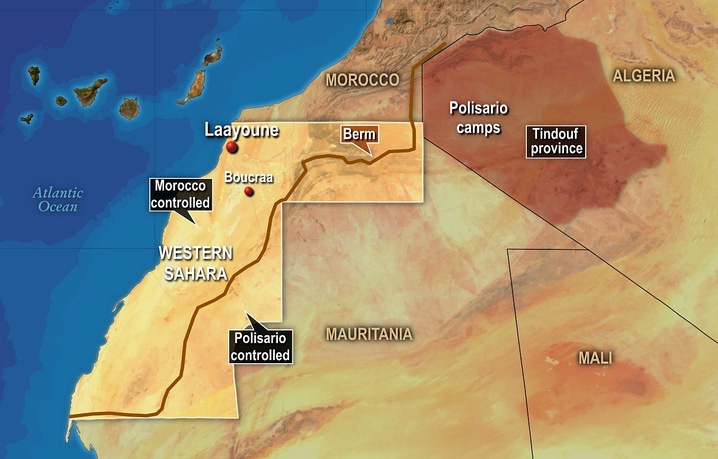 Приложение 2.Карта 2. Организация лагерей беженцев сахрави в вилайете Тиндуф в Алжире.Источник: Fiddian-Qasmiyeh, E. The Ideal Refugees: Gender, Islam, and the Sahrawi Politics of Survival / E. Fiddian-Qasmiyeh. – Syracuse: Syracuse University Press, 2014. – P. 85. 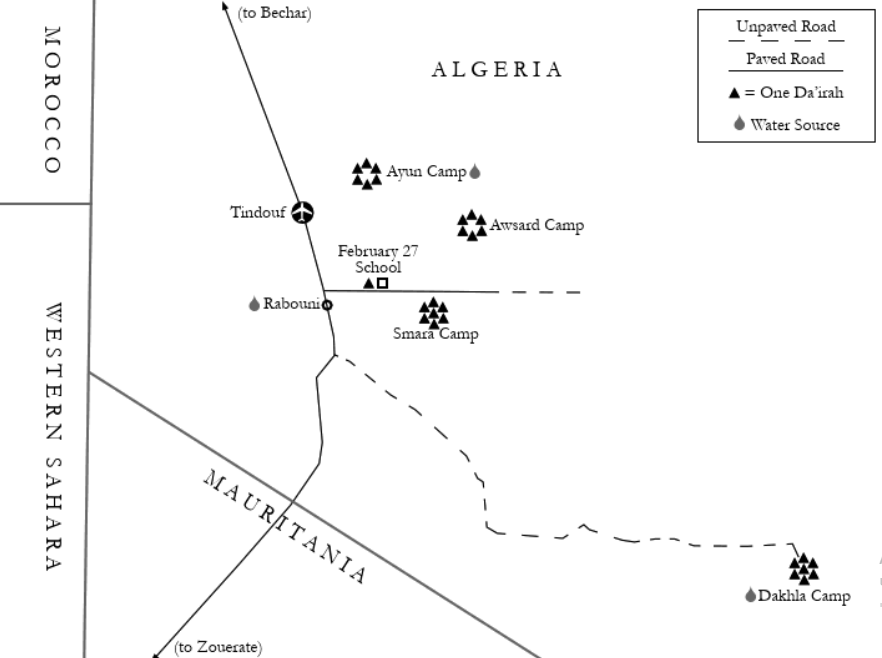 